Référentiel d’évaluation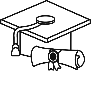 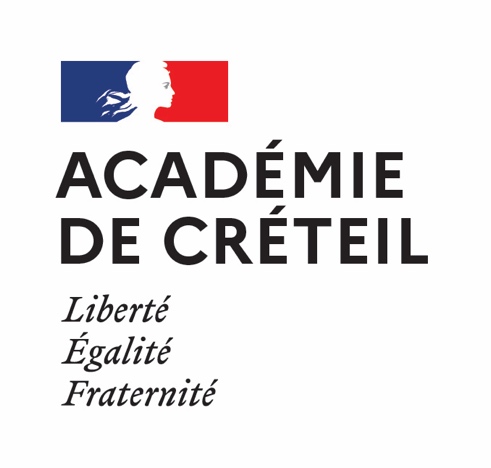 BACCALAUREAT GENERAL ET TECHNOLOGIQUEEDUCATION PHYSIQUE ET SPORTIVERéférentiel d’évaluationBACCALAUREAT GENERAL ET TECHNOLOGIQUEEDUCATION PHYSIQUE ET SPORTIVERéférentiel d’évaluationBACCALAUREAT GENERAL ET TECHNOLOGIQUEEDUCATION PHYSIQUE ET SPORTIVERéférentiel d’évaluationBACCALAUREAT GENERAL ET TECHNOLOGIQUEEDUCATION PHYSIQUE ET SPORTIVE1 : Pour chacun des deux éléments de l’AFL1, les co-évaluateurs positionnent l’élève dans un degré puis ajustent la note en fonction de la proportion des oppositions gagnées (tout l’empan de la notation du degré d’acquisition n’est pas systématiquement exploité).Référentiel d’évaluationBACCALAUREAT GENERAL ET TECHNOLOGIQUEEDUCATION PHYSIQUE ET SPORTIVEEtablissement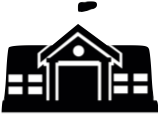 CommuneChamp d’Apprentissage n°1Champ d’Apprentissage n°1Activité Physique Sportive ArtistiqueActivité Physique Sportive ArtistiqueActivité Physique Sportive ArtistiqueRéaliser une performance motrice maximale mesurable à une échéance donnée.Réaliser une performance motrice maximale mesurable à une échéance donnée.(nom de l’APSA)(nom de l’APSA)(nom de l’APSA)Principes d’évaluationBarème et notationAFL1AFL2AFL3AFL3Barème et notation12 pts8 pts8 pts8 ptsBarème et notationEvalué le jour de l’épreuveEvalués au fil de la séquence et éventuellement le jour de l’épreuve en référence aux repères nationauxEvalués au fil de la séquence et éventuellement le jour de l’épreuve en référence aux repères nationauxEvalués au fil de la séquence et éventuellement le jour de l’épreuve en référence aux repères nationauxBarème et notationL’AFL1 est noté sur 12 points. La note est établie par le croisement des points de l’élément 1 (performance maximale réalisée), noté sur 6 points et de l’élément 2 (efficacité technique), noté sur 6 points. Les AFL2 et 3 sont notés sur 8 points. La répartition des 8 points est au choix des élèves. Trois choix sont possibles :- AFL2 = 4 pts / AFL3 = 4 pts - AFL2 = 6 pts / AFL3 = 2 pts - AFL2 = 2 pts / AFL3 = 6 ptsLes AFL2 et 3 sont notés sur 8 points. La répartition des 8 points est au choix des élèves. Trois choix sont possibles :- AFL2 = 4 pts / AFL3 = 4 pts - AFL2 = 6 pts / AFL3 = 2 pts - AFL2 = 2 pts / AFL3 = 6 ptsLes AFL2 et 3 sont notés sur 8 points. La répartition des 8 points est au choix des élèves. Trois choix sont possibles :- AFL2 = 4 pts / AFL3 = 4 pts - AFL2 = 6 pts / AFL3 = 2 pts - AFL2 = 2 pts / AFL3 = 6 ptsChoix possibles pour les élèvesAFL1AFL2AFL3AFL3Choix possibles pour les élèvesEléments évalués et/ou rôleElément(s) évalué(s) et/ou rôleElément(s) évalué(s) et/ou rôlesElément(s) évalué(s) et/ou rôlesChoix possibles pour les élèvesMode de nage, la répartition d’un nombre d’essais de l’épreuve, le type de départ, d’élan, de virage…Répartition des 8 points au choix des élèves  2, 4 ou 6 points par AFLRépartition des 8 points au choix des élèves  2, 4 ou 6 points par AFLRépartition des 8 points au choix des élèves  2, 4 ou 6 points par AFLChoix possibles pour les élèvesMode de nage, la répartition d’un nombre d’essais de l’épreuve, le type de départ, d’élan, de virage…Choix d’au moins un rôle sur les deux proposés a minima par l’équipeChoix d’au moins un rôle sur les deux proposés a minima par l’équipePrincipe d’élaboration de l’épreuve du contrôle en cours de formationPrincipe d’élaboration de l’épreuve du contrôle en cours de formationPrincipe d’élaboration de l’épreuve du contrôle en cours de formationPrincipe d’élaboration de l’épreuve du contrôle en cours de formationPrincipe d’élaboration de l’épreuve du contrôle en cours de formationPrincipe d’élaboration de l’épreuve du contrôle en cours de formationPrincipe d’élaboration de l’épreuve du contrôle en cours de formationPrincipe d’élaboration de l’épreuve du contrôle en cours de formationPrincipe d’élaboration de l’épreuve du contrôle en cours de formationPrincipe d’élaboration de l’épreuve du contrôle en cours de formationPrincipe d’élaboration de l’épreuve du contrôle en cours de formationPrincipe d’élaboration de l’épreuve du contrôle en cours de formationPrincipe d’élaboration de l’épreuve du contrôle en cours de formationPrincipe d’élaboration de l’épreuve du contrôle en cours de formationPrincipe d’élaboration de l’épreuve du contrôle en cours de formationPrincipe d’élaboration de l’épreuve du contrôle en cours de formationPrincipe d’élaboration de l’épreuve du contrôle en cours de formationPrincipe d’élaboration de l’épreuve du contrôle en cours de formationPrincipe d’élaboration de l’épreuve du contrôle en cours de formationPrincipe d’élaboration de l’épreuve du contrôle en cours de formationPrincipe d’élaboration de l’épreuve du contrôle en cours de formationPrincipe d’élaboration de l’épreuve du contrôle en cours de formationPrincipe d’élaboration de l’épreuve du contrôle en cours de formationPrincipe d’élaboration de l’épreuve du contrôle en cours de formationPrincipe d’élaboration de l’épreuve du contrôle en cours de formationPrincipe d’élaboration de l’épreuve du contrôle en cours de formationPrincipe d’élaboration de l’épreuve du contrôle en cours de formationPrincipe d’élaboration de l’épreuve du contrôle en cours de formationPrincipe d’élaboration de l’épreuve du contrôle en cours de formationPrincipe d’élaboration de l’épreuve du contrôle en cours de formationAPSAAPSAAPSAAPSAAPSAAPSAAPSAAPSAAPSAPréciser le protocole d’évaluation de l’AFL le jour de l’épreuve qui doit respecter le référentiel national du champ d’apprentissage.L’épreuve vise la recherche d’une performance maximale mesurée et/ou chronométrée. Elle peut combiner plusieurs activités (ex. : combiné athlétique, biathlon, cross-training, multi-nages, etc.), peut être collective et doit permettre à tous les élèves de travailler et de récupérer de manière cohérente avec la filière énergétique prioritairement sollicitée.L’élément 1 se compose des meilleures performances. Un seuil de performance médian (3/6 points) est fixé nationalement (cf. annexe BO n°17 du 22 avril 2022). Le reste du barème est à construire par l’établissement.L’évaluation de l’élément 2 doit nécessairement prendre la forme d’un indice technique constitué d’indicateurs chiffrés.La note de l’AFL1 est établie par l’addition des points du niveau de performance (élément 1) et de ceux de l’indice technique (élément 2).Préciser le protocole d’évaluation de l’AFL le jour de l’épreuve qui doit respecter le référentiel national du champ d’apprentissage.L’épreuve vise la recherche d’une performance maximale mesurée et/ou chronométrée. Elle peut combiner plusieurs activités (ex. : combiné athlétique, biathlon, cross-training, multi-nages, etc.), peut être collective et doit permettre à tous les élèves de travailler et de récupérer de manière cohérente avec la filière énergétique prioritairement sollicitée.L’élément 1 se compose des meilleures performances. Un seuil de performance médian (3/6 points) est fixé nationalement (cf. annexe BO n°17 du 22 avril 2022). Le reste du barème est à construire par l’établissement.L’évaluation de l’élément 2 doit nécessairement prendre la forme d’un indice technique constitué d’indicateurs chiffrés.La note de l’AFL1 est établie par l’addition des points du niveau de performance (élément 1) et de ceux de l’indice technique (élément 2).Préciser le protocole d’évaluation de l’AFL le jour de l’épreuve qui doit respecter le référentiel national du champ d’apprentissage.L’épreuve vise la recherche d’une performance maximale mesurée et/ou chronométrée. Elle peut combiner plusieurs activités (ex. : combiné athlétique, biathlon, cross-training, multi-nages, etc.), peut être collective et doit permettre à tous les élèves de travailler et de récupérer de manière cohérente avec la filière énergétique prioritairement sollicitée.L’élément 1 se compose des meilleures performances. Un seuil de performance médian (3/6 points) est fixé nationalement (cf. annexe BO n°17 du 22 avril 2022). Le reste du barème est à construire par l’établissement.L’évaluation de l’élément 2 doit nécessairement prendre la forme d’un indice technique constitué d’indicateurs chiffrés.La note de l’AFL1 est établie par l’addition des points du niveau de performance (élément 1) et de ceux de l’indice technique (élément 2).Préciser le protocole d’évaluation de l’AFL le jour de l’épreuve qui doit respecter le référentiel national du champ d’apprentissage.L’épreuve vise la recherche d’une performance maximale mesurée et/ou chronométrée. Elle peut combiner plusieurs activités (ex. : combiné athlétique, biathlon, cross-training, multi-nages, etc.), peut être collective et doit permettre à tous les élèves de travailler et de récupérer de manière cohérente avec la filière énergétique prioritairement sollicitée.L’élément 1 se compose des meilleures performances. Un seuil de performance médian (3/6 points) est fixé nationalement (cf. annexe BO n°17 du 22 avril 2022). Le reste du barème est à construire par l’établissement.L’évaluation de l’élément 2 doit nécessairement prendre la forme d’un indice technique constitué d’indicateurs chiffrés.La note de l’AFL1 est établie par l’addition des points du niveau de performance (élément 1) et de ceux de l’indice technique (élément 2).Préciser le protocole d’évaluation de l’AFL le jour de l’épreuve qui doit respecter le référentiel national du champ d’apprentissage.L’épreuve vise la recherche d’une performance maximale mesurée et/ou chronométrée. Elle peut combiner plusieurs activités (ex. : combiné athlétique, biathlon, cross-training, multi-nages, etc.), peut être collective et doit permettre à tous les élèves de travailler et de récupérer de manière cohérente avec la filière énergétique prioritairement sollicitée.L’élément 1 se compose des meilleures performances. Un seuil de performance médian (3/6 points) est fixé nationalement (cf. annexe BO n°17 du 22 avril 2022). Le reste du barème est à construire par l’établissement.L’évaluation de l’élément 2 doit nécessairement prendre la forme d’un indice technique constitué d’indicateurs chiffrés.La note de l’AFL1 est établie par l’addition des points du niveau de performance (élément 1) et de ceux de l’indice technique (élément 2).Préciser le protocole d’évaluation de l’AFL le jour de l’épreuve qui doit respecter le référentiel national du champ d’apprentissage.L’épreuve vise la recherche d’une performance maximale mesurée et/ou chronométrée. Elle peut combiner plusieurs activités (ex. : combiné athlétique, biathlon, cross-training, multi-nages, etc.), peut être collective et doit permettre à tous les élèves de travailler et de récupérer de manière cohérente avec la filière énergétique prioritairement sollicitée.L’élément 1 se compose des meilleures performances. Un seuil de performance médian (3/6 points) est fixé nationalement (cf. annexe BO n°17 du 22 avril 2022). Le reste du barème est à construire par l’établissement.L’évaluation de l’élément 2 doit nécessairement prendre la forme d’un indice technique constitué d’indicateurs chiffrés.La note de l’AFL1 est établie par l’addition des points du niveau de performance (élément 1) et de ceux de l’indice technique (élément 2).Préciser le protocole d’évaluation de l’AFL le jour de l’épreuve qui doit respecter le référentiel national du champ d’apprentissage.L’épreuve vise la recherche d’une performance maximale mesurée et/ou chronométrée. Elle peut combiner plusieurs activités (ex. : combiné athlétique, biathlon, cross-training, multi-nages, etc.), peut être collective et doit permettre à tous les élèves de travailler et de récupérer de manière cohérente avec la filière énergétique prioritairement sollicitée.L’élément 1 se compose des meilleures performances. Un seuil de performance médian (3/6 points) est fixé nationalement (cf. annexe BO n°17 du 22 avril 2022). Le reste du barème est à construire par l’établissement.L’évaluation de l’élément 2 doit nécessairement prendre la forme d’un indice technique constitué d’indicateurs chiffrés.La note de l’AFL1 est établie par l’addition des points du niveau de performance (élément 1) et de ceux de l’indice technique (élément 2).Préciser le protocole d’évaluation de l’AFL le jour de l’épreuve qui doit respecter le référentiel national du champ d’apprentissage.L’épreuve vise la recherche d’une performance maximale mesurée et/ou chronométrée. Elle peut combiner plusieurs activités (ex. : combiné athlétique, biathlon, cross-training, multi-nages, etc.), peut être collective et doit permettre à tous les élèves de travailler et de récupérer de manière cohérente avec la filière énergétique prioritairement sollicitée.L’élément 1 se compose des meilleures performances. Un seuil de performance médian (3/6 points) est fixé nationalement (cf. annexe BO n°17 du 22 avril 2022). Le reste du barème est à construire par l’établissement.L’évaluation de l’élément 2 doit nécessairement prendre la forme d’un indice technique constitué d’indicateurs chiffrés.La note de l’AFL1 est établie par l’addition des points du niveau de performance (élément 1) et de ceux de l’indice technique (élément 2).Préciser le protocole d’évaluation de l’AFL le jour de l’épreuve qui doit respecter le référentiel national du champ d’apprentissage.L’épreuve vise la recherche d’une performance maximale mesurée et/ou chronométrée. Elle peut combiner plusieurs activités (ex. : combiné athlétique, biathlon, cross-training, multi-nages, etc.), peut être collective et doit permettre à tous les élèves de travailler et de récupérer de manière cohérente avec la filière énergétique prioritairement sollicitée.L’élément 1 se compose des meilleures performances. Un seuil de performance médian (3/6 points) est fixé nationalement (cf. annexe BO n°17 du 22 avril 2022). Le reste du barème est à construire par l’établissement.L’évaluation de l’élément 2 doit nécessairement prendre la forme d’un indice technique constitué d’indicateurs chiffrés.La note de l’AFL1 est établie par l’addition des points du niveau de performance (élément 1) et de ceux de l’indice technique (élément 2).Préciser le protocole d’évaluation de l’AFL le jour de l’épreuve qui doit respecter le référentiel national du champ d’apprentissage.L’épreuve vise la recherche d’une performance maximale mesurée et/ou chronométrée. Elle peut combiner plusieurs activités (ex. : combiné athlétique, biathlon, cross-training, multi-nages, etc.), peut être collective et doit permettre à tous les élèves de travailler et de récupérer de manière cohérente avec la filière énergétique prioritairement sollicitée.L’élément 1 se compose des meilleures performances. Un seuil de performance médian (3/6 points) est fixé nationalement (cf. annexe BO n°17 du 22 avril 2022). Le reste du barème est à construire par l’établissement.L’évaluation de l’élément 2 doit nécessairement prendre la forme d’un indice technique constitué d’indicateurs chiffrés.La note de l’AFL1 est établie par l’addition des points du niveau de performance (élément 1) et de ceux de l’indice technique (élément 2).Préciser le protocole d’évaluation de l’AFL le jour de l’épreuve qui doit respecter le référentiel national du champ d’apprentissage.L’épreuve vise la recherche d’une performance maximale mesurée et/ou chronométrée. Elle peut combiner plusieurs activités (ex. : combiné athlétique, biathlon, cross-training, multi-nages, etc.), peut être collective et doit permettre à tous les élèves de travailler et de récupérer de manière cohérente avec la filière énergétique prioritairement sollicitée.L’élément 1 se compose des meilleures performances. Un seuil de performance médian (3/6 points) est fixé nationalement (cf. annexe BO n°17 du 22 avril 2022). Le reste du barème est à construire par l’établissement.L’évaluation de l’élément 2 doit nécessairement prendre la forme d’un indice technique constitué d’indicateurs chiffrés.La note de l’AFL1 est établie par l’addition des points du niveau de performance (élément 1) et de ceux de l’indice technique (élément 2).Préciser le protocole d’évaluation de l’AFL le jour de l’épreuve qui doit respecter le référentiel national du champ d’apprentissage.L’épreuve vise la recherche d’une performance maximale mesurée et/ou chronométrée. Elle peut combiner plusieurs activités (ex. : combiné athlétique, biathlon, cross-training, multi-nages, etc.), peut être collective et doit permettre à tous les élèves de travailler et de récupérer de manière cohérente avec la filière énergétique prioritairement sollicitée.L’élément 1 se compose des meilleures performances. Un seuil de performance médian (3/6 points) est fixé nationalement (cf. annexe BO n°17 du 22 avril 2022). Le reste du barème est à construire par l’établissement.L’évaluation de l’élément 2 doit nécessairement prendre la forme d’un indice technique constitué d’indicateurs chiffrés.La note de l’AFL1 est établie par l’addition des points du niveau de performance (élément 1) et de ceux de l’indice technique (élément 2).Préciser le protocole d’évaluation de l’AFL le jour de l’épreuve qui doit respecter le référentiel national du champ d’apprentissage.L’épreuve vise la recherche d’une performance maximale mesurée et/ou chronométrée. Elle peut combiner plusieurs activités (ex. : combiné athlétique, biathlon, cross-training, multi-nages, etc.), peut être collective et doit permettre à tous les élèves de travailler et de récupérer de manière cohérente avec la filière énergétique prioritairement sollicitée.L’élément 1 se compose des meilleures performances. Un seuil de performance médian (3/6 points) est fixé nationalement (cf. annexe BO n°17 du 22 avril 2022). Le reste du barème est à construire par l’établissement.L’évaluation de l’élément 2 doit nécessairement prendre la forme d’un indice technique constitué d’indicateurs chiffrés.La note de l’AFL1 est établie par l’addition des points du niveau de performance (élément 1) et de ceux de l’indice technique (élément 2).Préciser le protocole d’évaluation de l’AFL le jour de l’épreuve qui doit respecter le référentiel national du champ d’apprentissage.L’épreuve vise la recherche d’une performance maximale mesurée et/ou chronométrée. Elle peut combiner plusieurs activités (ex. : combiné athlétique, biathlon, cross-training, multi-nages, etc.), peut être collective et doit permettre à tous les élèves de travailler et de récupérer de manière cohérente avec la filière énergétique prioritairement sollicitée.L’élément 1 se compose des meilleures performances. Un seuil de performance médian (3/6 points) est fixé nationalement (cf. annexe BO n°17 du 22 avril 2022). Le reste du barème est à construire par l’établissement.L’évaluation de l’élément 2 doit nécessairement prendre la forme d’un indice technique constitué d’indicateurs chiffrés.La note de l’AFL1 est établie par l’addition des points du niveau de performance (élément 1) et de ceux de l’indice technique (élément 2).Préciser le protocole d’évaluation de l’AFL le jour de l’épreuve qui doit respecter le référentiel national du champ d’apprentissage.L’épreuve vise la recherche d’une performance maximale mesurée et/ou chronométrée. Elle peut combiner plusieurs activités (ex. : combiné athlétique, biathlon, cross-training, multi-nages, etc.), peut être collective et doit permettre à tous les élèves de travailler et de récupérer de manière cohérente avec la filière énergétique prioritairement sollicitée.L’élément 1 se compose des meilleures performances. Un seuil de performance médian (3/6 points) est fixé nationalement (cf. annexe BO n°17 du 22 avril 2022). Le reste du barème est à construire par l’établissement.L’évaluation de l’élément 2 doit nécessairement prendre la forme d’un indice technique constitué d’indicateurs chiffrés.La note de l’AFL1 est établie par l’addition des points du niveau de performance (élément 1) et de ceux de l’indice technique (élément 2).Préciser le protocole d’évaluation de l’AFL le jour de l’épreuve qui doit respecter le référentiel national du champ d’apprentissage.L’épreuve vise la recherche d’une performance maximale mesurée et/ou chronométrée. Elle peut combiner plusieurs activités (ex. : combiné athlétique, biathlon, cross-training, multi-nages, etc.), peut être collective et doit permettre à tous les élèves de travailler et de récupérer de manière cohérente avec la filière énergétique prioritairement sollicitée.L’élément 1 se compose des meilleures performances. Un seuil de performance médian (3/6 points) est fixé nationalement (cf. annexe BO n°17 du 22 avril 2022). Le reste du barème est à construire par l’établissement.L’évaluation de l’élément 2 doit nécessairement prendre la forme d’un indice technique constitué d’indicateurs chiffrés.La note de l’AFL1 est établie par l’addition des points du niveau de performance (élément 1) et de ceux de l’indice technique (élément 2).Préciser le protocole d’évaluation de l’AFL le jour de l’épreuve qui doit respecter le référentiel national du champ d’apprentissage.L’épreuve vise la recherche d’une performance maximale mesurée et/ou chronométrée. Elle peut combiner plusieurs activités (ex. : combiné athlétique, biathlon, cross-training, multi-nages, etc.), peut être collective et doit permettre à tous les élèves de travailler et de récupérer de manière cohérente avec la filière énergétique prioritairement sollicitée.L’élément 1 se compose des meilleures performances. Un seuil de performance médian (3/6 points) est fixé nationalement (cf. annexe BO n°17 du 22 avril 2022). Le reste du barème est à construire par l’établissement.L’évaluation de l’élément 2 doit nécessairement prendre la forme d’un indice technique constitué d’indicateurs chiffrés.La note de l’AFL1 est établie par l’addition des points du niveau de performance (élément 1) et de ceux de l’indice technique (élément 2).Préciser le protocole d’évaluation de l’AFL le jour de l’épreuve qui doit respecter le référentiel national du champ d’apprentissage.L’épreuve vise la recherche d’une performance maximale mesurée et/ou chronométrée. Elle peut combiner plusieurs activités (ex. : combiné athlétique, biathlon, cross-training, multi-nages, etc.), peut être collective et doit permettre à tous les élèves de travailler et de récupérer de manière cohérente avec la filière énergétique prioritairement sollicitée.L’élément 1 se compose des meilleures performances. Un seuil de performance médian (3/6 points) est fixé nationalement (cf. annexe BO n°17 du 22 avril 2022). Le reste du barème est à construire par l’établissement.L’évaluation de l’élément 2 doit nécessairement prendre la forme d’un indice technique constitué d’indicateurs chiffrés.La note de l’AFL1 est établie par l’addition des points du niveau de performance (élément 1) et de ceux de l’indice technique (élément 2).Préciser le protocole d’évaluation de l’AFL le jour de l’épreuve qui doit respecter le référentiel national du champ d’apprentissage.L’épreuve vise la recherche d’une performance maximale mesurée et/ou chronométrée. Elle peut combiner plusieurs activités (ex. : combiné athlétique, biathlon, cross-training, multi-nages, etc.), peut être collective et doit permettre à tous les élèves de travailler et de récupérer de manière cohérente avec la filière énergétique prioritairement sollicitée.L’élément 1 se compose des meilleures performances. Un seuil de performance médian (3/6 points) est fixé nationalement (cf. annexe BO n°17 du 22 avril 2022). Le reste du barème est à construire par l’établissement.L’évaluation de l’élément 2 doit nécessairement prendre la forme d’un indice technique constitué d’indicateurs chiffrés.La note de l’AFL1 est établie par l’addition des points du niveau de performance (élément 1) et de ceux de l’indice technique (élément 2).Préciser le protocole d’évaluation de l’AFL le jour de l’épreuve qui doit respecter le référentiel national du champ d’apprentissage.L’épreuve vise la recherche d’une performance maximale mesurée et/ou chronométrée. Elle peut combiner plusieurs activités (ex. : combiné athlétique, biathlon, cross-training, multi-nages, etc.), peut être collective et doit permettre à tous les élèves de travailler et de récupérer de manière cohérente avec la filière énergétique prioritairement sollicitée.L’élément 1 se compose des meilleures performances. Un seuil de performance médian (3/6 points) est fixé nationalement (cf. annexe BO n°17 du 22 avril 2022). Le reste du barème est à construire par l’établissement.L’évaluation de l’élément 2 doit nécessairement prendre la forme d’un indice technique constitué d’indicateurs chiffrés.La note de l’AFL1 est établie par l’addition des points du niveau de performance (élément 1) et de ceux de l’indice technique (élément 2).Préciser le protocole d’évaluation de l’AFL le jour de l’épreuve qui doit respecter le référentiel national du champ d’apprentissage.L’épreuve vise la recherche d’une performance maximale mesurée et/ou chronométrée. Elle peut combiner plusieurs activités (ex. : combiné athlétique, biathlon, cross-training, multi-nages, etc.), peut être collective et doit permettre à tous les élèves de travailler et de récupérer de manière cohérente avec la filière énergétique prioritairement sollicitée.L’élément 1 se compose des meilleures performances. Un seuil de performance médian (3/6 points) est fixé nationalement (cf. annexe BO n°17 du 22 avril 2022). Le reste du barème est à construire par l’établissement.L’évaluation de l’élément 2 doit nécessairement prendre la forme d’un indice technique constitué d’indicateurs chiffrés.La note de l’AFL1 est établie par l’addition des points du niveau de performance (élément 1) et de ceux de l’indice technique (élément 2).Préciser le protocole d’évaluation de l’AFL le jour de l’épreuve qui doit respecter le référentiel national du champ d’apprentissage.L’épreuve vise la recherche d’une performance maximale mesurée et/ou chronométrée. Elle peut combiner plusieurs activités (ex. : combiné athlétique, biathlon, cross-training, multi-nages, etc.), peut être collective et doit permettre à tous les élèves de travailler et de récupérer de manière cohérente avec la filière énergétique prioritairement sollicitée.L’élément 1 se compose des meilleures performances. Un seuil de performance médian (3/6 points) est fixé nationalement (cf. annexe BO n°17 du 22 avril 2022). Le reste du barème est à construire par l’établissement.L’évaluation de l’élément 2 doit nécessairement prendre la forme d’un indice technique constitué d’indicateurs chiffrés.La note de l’AFL1 est établie par l’addition des points du niveau de performance (élément 1) et de ceux de l’indice technique (élément 2).Préciser le protocole d’évaluation de l’AFL le jour de l’épreuve qui doit respecter le référentiel national du champ d’apprentissage.L’épreuve vise la recherche d’une performance maximale mesurée et/ou chronométrée. Elle peut combiner plusieurs activités (ex. : combiné athlétique, biathlon, cross-training, multi-nages, etc.), peut être collective et doit permettre à tous les élèves de travailler et de récupérer de manière cohérente avec la filière énergétique prioritairement sollicitée.L’élément 1 se compose des meilleures performances. Un seuil de performance médian (3/6 points) est fixé nationalement (cf. annexe BO n°17 du 22 avril 2022). Le reste du barème est à construire par l’établissement.L’évaluation de l’élément 2 doit nécessairement prendre la forme d’un indice technique constitué d’indicateurs chiffrés.La note de l’AFL1 est établie par l’addition des points du niveau de performance (élément 1) et de ceux de l’indice technique (élément 2).Préciser le protocole d’évaluation de l’AFL le jour de l’épreuve qui doit respecter le référentiel national du champ d’apprentissage.L’épreuve vise la recherche d’une performance maximale mesurée et/ou chronométrée. Elle peut combiner plusieurs activités (ex. : combiné athlétique, biathlon, cross-training, multi-nages, etc.), peut être collective et doit permettre à tous les élèves de travailler et de récupérer de manière cohérente avec la filière énergétique prioritairement sollicitée.L’élément 1 se compose des meilleures performances. Un seuil de performance médian (3/6 points) est fixé nationalement (cf. annexe BO n°17 du 22 avril 2022). Le reste du barème est à construire par l’établissement.L’évaluation de l’élément 2 doit nécessairement prendre la forme d’un indice technique constitué d’indicateurs chiffrés.La note de l’AFL1 est établie par l’addition des points du niveau de performance (élément 1) et de ceux de l’indice technique (élément 2).Préciser le protocole d’évaluation de l’AFL le jour de l’épreuve qui doit respecter le référentiel national du champ d’apprentissage.L’épreuve vise la recherche d’une performance maximale mesurée et/ou chronométrée. Elle peut combiner plusieurs activités (ex. : combiné athlétique, biathlon, cross-training, multi-nages, etc.), peut être collective et doit permettre à tous les élèves de travailler et de récupérer de manière cohérente avec la filière énergétique prioritairement sollicitée.L’élément 1 se compose des meilleures performances. Un seuil de performance médian (3/6 points) est fixé nationalement (cf. annexe BO n°17 du 22 avril 2022). Le reste du barème est à construire par l’établissement.L’évaluation de l’élément 2 doit nécessairement prendre la forme d’un indice technique constitué d’indicateurs chiffrés.La note de l’AFL1 est établie par l’addition des points du niveau de performance (élément 1) et de ceux de l’indice technique (élément 2).Préciser le protocole d’évaluation de l’AFL le jour de l’épreuve qui doit respecter le référentiel national du champ d’apprentissage.L’épreuve vise la recherche d’une performance maximale mesurée et/ou chronométrée. Elle peut combiner plusieurs activités (ex. : combiné athlétique, biathlon, cross-training, multi-nages, etc.), peut être collective et doit permettre à tous les élèves de travailler et de récupérer de manière cohérente avec la filière énergétique prioritairement sollicitée.L’élément 1 se compose des meilleures performances. Un seuil de performance médian (3/6 points) est fixé nationalement (cf. annexe BO n°17 du 22 avril 2022). Le reste du barème est à construire par l’établissement.L’évaluation de l’élément 2 doit nécessairement prendre la forme d’un indice technique constitué d’indicateurs chiffrés.La note de l’AFL1 est établie par l’addition des points du niveau de performance (élément 1) et de ceux de l’indice technique (élément 2).Préciser le protocole d’évaluation de l’AFL le jour de l’épreuve qui doit respecter le référentiel national du champ d’apprentissage.L’épreuve vise la recherche d’une performance maximale mesurée et/ou chronométrée. Elle peut combiner plusieurs activités (ex. : combiné athlétique, biathlon, cross-training, multi-nages, etc.), peut être collective et doit permettre à tous les élèves de travailler et de récupérer de manière cohérente avec la filière énergétique prioritairement sollicitée.L’élément 1 se compose des meilleures performances. Un seuil de performance médian (3/6 points) est fixé nationalement (cf. annexe BO n°17 du 22 avril 2022). Le reste du barème est à construire par l’établissement.L’évaluation de l’élément 2 doit nécessairement prendre la forme d’un indice technique constitué d’indicateurs chiffrés.La note de l’AFL1 est établie par l’addition des points du niveau de performance (élément 1) et de ceux de l’indice technique (élément 2).Préciser le protocole d’évaluation de l’AFL le jour de l’épreuve qui doit respecter le référentiel national du champ d’apprentissage.L’épreuve vise la recherche d’une performance maximale mesurée et/ou chronométrée. Elle peut combiner plusieurs activités (ex. : combiné athlétique, biathlon, cross-training, multi-nages, etc.), peut être collective et doit permettre à tous les élèves de travailler et de récupérer de manière cohérente avec la filière énergétique prioritairement sollicitée.L’élément 1 se compose des meilleures performances. Un seuil de performance médian (3/6 points) est fixé nationalement (cf. annexe BO n°17 du 22 avril 2022). Le reste du barème est à construire par l’établissement.L’évaluation de l’élément 2 doit nécessairement prendre la forme d’un indice technique constitué d’indicateurs chiffrés.La note de l’AFL1 est établie par l’addition des points du niveau de performance (élément 1) et de ceux de l’indice technique (élément 2).Préciser le protocole d’évaluation de l’AFL le jour de l’épreuve qui doit respecter le référentiel national du champ d’apprentissage.L’épreuve vise la recherche d’une performance maximale mesurée et/ou chronométrée. Elle peut combiner plusieurs activités (ex. : combiné athlétique, biathlon, cross-training, multi-nages, etc.), peut être collective et doit permettre à tous les élèves de travailler et de récupérer de manière cohérente avec la filière énergétique prioritairement sollicitée.L’élément 1 se compose des meilleures performances. Un seuil de performance médian (3/6 points) est fixé nationalement (cf. annexe BO n°17 du 22 avril 2022). Le reste du barème est à construire par l’établissement.L’évaluation de l’élément 2 doit nécessairement prendre la forme d’un indice technique constitué d’indicateurs chiffrés.La note de l’AFL1 est établie par l’addition des points du niveau de performance (élément 1) et de ceux de l’indice technique (élément 2).Préciser le protocole d’évaluation de l’AFL le jour de l’épreuve qui doit respecter le référentiel national du champ d’apprentissage.L’épreuve vise la recherche d’une performance maximale mesurée et/ou chronométrée. Elle peut combiner plusieurs activités (ex. : combiné athlétique, biathlon, cross-training, multi-nages, etc.), peut être collective et doit permettre à tous les élèves de travailler et de récupérer de manière cohérente avec la filière énergétique prioritairement sollicitée.L’élément 1 se compose des meilleures performances. Un seuil de performance médian (3/6 points) est fixé nationalement (cf. annexe BO n°17 du 22 avril 2022). Le reste du barème est à construire par l’établissement.L’évaluation de l’élément 2 doit nécessairement prendre la forme d’un indice technique constitué d’indicateurs chiffrés.La note de l’AFL1 est établie par l’addition des points du niveau de performance (élément 1) et de ceux de l’indice technique (élément 2).Préciser le protocole d’évaluation de l’AFL le jour de l’épreuve qui doit respecter le référentiel national du champ d’apprentissage.L’épreuve vise la recherche d’une performance maximale mesurée et/ou chronométrée. Elle peut combiner plusieurs activités (ex. : combiné athlétique, biathlon, cross-training, multi-nages, etc.), peut être collective et doit permettre à tous les élèves de travailler et de récupérer de manière cohérente avec la filière énergétique prioritairement sollicitée.L’élément 1 se compose des meilleures performances. Un seuil de performance médian (3/6 points) est fixé nationalement (cf. annexe BO n°17 du 22 avril 2022). Le reste du barème est à construire par l’établissement.L’évaluation de l’élément 2 doit nécessairement prendre la forme d’un indice technique constitué d’indicateurs chiffrés.La note de l’AFL1 est établie par l’addition des points du niveau de performance (élément 1) et de ceux de l’indice technique (élément 2).Préciser le protocole d’évaluation de l’AFL le jour de l’épreuve qui doit respecter le référentiel national du champ d’apprentissage.L’épreuve vise la recherche d’une performance maximale mesurée et/ou chronométrée. Elle peut combiner plusieurs activités (ex. : combiné athlétique, biathlon, cross-training, multi-nages, etc.), peut être collective et doit permettre à tous les élèves de travailler et de récupérer de manière cohérente avec la filière énergétique prioritairement sollicitée.L’élément 1 se compose des meilleures performances. Un seuil de performance médian (3/6 points) est fixé nationalement (cf. annexe BO n°17 du 22 avril 2022). Le reste du barème est à construire par l’établissement.L’évaluation de l’élément 2 doit nécessairement prendre la forme d’un indice technique constitué d’indicateurs chiffrés.La note de l’AFL1 est établie par l’addition des points du niveau de performance (élément 1) et de ceux de l’indice technique (élément 2).Préciser le protocole d’évaluation de l’AFL le jour de l’épreuve qui doit respecter le référentiel national du champ d’apprentissage.L’épreuve vise la recherche d’une performance maximale mesurée et/ou chronométrée. Elle peut combiner plusieurs activités (ex. : combiné athlétique, biathlon, cross-training, multi-nages, etc.), peut être collective et doit permettre à tous les élèves de travailler et de récupérer de manière cohérente avec la filière énergétique prioritairement sollicitée.L’élément 1 se compose des meilleures performances. Un seuil de performance médian (3/6 points) est fixé nationalement (cf. annexe BO n°17 du 22 avril 2022). Le reste du barème est à construire par l’établissement.L’évaluation de l’élément 2 doit nécessairement prendre la forme d’un indice technique constitué d’indicateurs chiffrés.La note de l’AFL1 est établie par l’addition des points du niveau de performance (élément 1) et de ceux de l’indice technique (élément 2).Préciser le protocole d’évaluation de l’AFL le jour de l’épreuve qui doit respecter le référentiel national du champ d’apprentissage.L’épreuve vise la recherche d’une performance maximale mesurée et/ou chronométrée. Elle peut combiner plusieurs activités (ex. : combiné athlétique, biathlon, cross-training, multi-nages, etc.), peut être collective et doit permettre à tous les élèves de travailler et de récupérer de manière cohérente avec la filière énergétique prioritairement sollicitée.L’élément 1 se compose des meilleures performances. Un seuil de performance médian (3/6 points) est fixé nationalement (cf. annexe BO n°17 du 22 avril 2022). Le reste du barème est à construire par l’établissement.L’évaluation de l’élément 2 doit nécessairement prendre la forme d’un indice technique constitué d’indicateurs chiffrés.La note de l’AFL1 est établie par l’addition des points du niveau de performance (élément 1) et de ceux de l’indice technique (élément 2).Préciser le protocole d’évaluation de l’AFL le jour de l’épreuve qui doit respecter le référentiel national du champ d’apprentissage.L’épreuve vise la recherche d’une performance maximale mesurée et/ou chronométrée. Elle peut combiner plusieurs activités (ex. : combiné athlétique, biathlon, cross-training, multi-nages, etc.), peut être collective et doit permettre à tous les élèves de travailler et de récupérer de manière cohérente avec la filière énergétique prioritairement sollicitée.L’élément 1 se compose des meilleures performances. Un seuil de performance médian (3/6 points) est fixé nationalement (cf. annexe BO n°17 du 22 avril 2022). Le reste du barème est à construire par l’établissement.L’évaluation de l’élément 2 doit nécessairement prendre la forme d’un indice technique constitué d’indicateurs chiffrés.La note de l’AFL1 est établie par l’addition des points du niveau de performance (élément 1) et de ceux de l’indice technique (élément 2).Préciser le protocole d’évaluation de l’AFL le jour de l’épreuve qui doit respecter le référentiel national du champ d’apprentissage.L’épreuve vise la recherche d’une performance maximale mesurée et/ou chronométrée. Elle peut combiner plusieurs activités (ex. : combiné athlétique, biathlon, cross-training, multi-nages, etc.), peut être collective et doit permettre à tous les élèves de travailler et de récupérer de manière cohérente avec la filière énergétique prioritairement sollicitée.L’élément 1 se compose des meilleures performances. Un seuil de performance médian (3/6 points) est fixé nationalement (cf. annexe BO n°17 du 22 avril 2022). Le reste du barème est à construire par l’établissement.L’évaluation de l’élément 2 doit nécessairement prendre la forme d’un indice technique constitué d’indicateurs chiffrés.La note de l’AFL1 est établie par l’addition des points du niveau de performance (élément 1) et de ceux de l’indice technique (élément 2).Préciser le protocole d’évaluation de l’AFL le jour de l’épreuve qui doit respecter le référentiel national du champ d’apprentissage.L’épreuve vise la recherche d’une performance maximale mesurée et/ou chronométrée. Elle peut combiner plusieurs activités (ex. : combiné athlétique, biathlon, cross-training, multi-nages, etc.), peut être collective et doit permettre à tous les élèves de travailler et de récupérer de manière cohérente avec la filière énergétique prioritairement sollicitée.L’élément 1 se compose des meilleures performances. Un seuil de performance médian (3/6 points) est fixé nationalement (cf. annexe BO n°17 du 22 avril 2022). Le reste du barème est à construire par l’établissement.L’évaluation de l’élément 2 doit nécessairement prendre la forme d’un indice technique constitué d’indicateurs chiffrés.La note de l’AFL1 est établie par l’addition des points du niveau de performance (élément 1) et de ceux de l’indice technique (élément 2).Préciser le protocole d’évaluation de l’AFL le jour de l’épreuve qui doit respecter le référentiel national du champ d’apprentissage.L’épreuve vise la recherche d’une performance maximale mesurée et/ou chronométrée. Elle peut combiner plusieurs activités (ex. : combiné athlétique, biathlon, cross-training, multi-nages, etc.), peut être collective et doit permettre à tous les élèves de travailler et de récupérer de manière cohérente avec la filière énergétique prioritairement sollicitée.L’élément 1 se compose des meilleures performances. Un seuil de performance médian (3/6 points) est fixé nationalement (cf. annexe BO n°17 du 22 avril 2022). Le reste du barème est à construire par l’établissement.L’évaluation de l’élément 2 doit nécessairement prendre la forme d’un indice technique constitué d’indicateurs chiffrés.La note de l’AFL1 est établie par l’addition des points du niveau de performance (élément 1) et de ceux de l’indice technique (élément 2).Préciser le protocole d’évaluation de l’AFL le jour de l’épreuve qui doit respecter le référentiel national du champ d’apprentissage.L’épreuve vise la recherche d’une performance maximale mesurée et/ou chronométrée. Elle peut combiner plusieurs activités (ex. : combiné athlétique, biathlon, cross-training, multi-nages, etc.), peut être collective et doit permettre à tous les élèves de travailler et de récupérer de manière cohérente avec la filière énergétique prioritairement sollicitée.L’élément 1 se compose des meilleures performances. Un seuil de performance médian (3/6 points) est fixé nationalement (cf. annexe BO n°17 du 22 avril 2022). Le reste du barème est à construire par l’établissement.L’évaluation de l’élément 2 doit nécessairement prendre la forme d’un indice technique constitué d’indicateurs chiffrés.La note de l’AFL1 est établie par l’addition des points du niveau de performance (élément 1) et de ceux de l’indice technique (élément 2).Repères d’évaluationRepères d’évaluationRepères d’évaluationRepères d’évaluationRepères d’évaluationRepères d’évaluationRepères d’évaluationRepères d’évaluationRepères d’évaluationRepères d’évaluationRepères d’évaluationRepères d’évaluationRepères d’évaluationRepères d’évaluationRepères d’évaluationRepères d’évaluationRepères d’évaluationRepères d’évaluationRepères d’évaluationRepères d’évaluationRepères d’évaluationRepères d’évaluationRepères d’évaluationRepères d’évaluationRepères d’évaluationRepères d’évaluationRepères d’évaluationRepères d’évaluationRepères d’évaluationRepères d’évaluationRepères d’évaluationRepères d’évaluationRepères d’évaluationRepères d’évaluationRepères d’évaluationRepères d’évaluationRepères d’évaluationRepères d’évaluationRepères d’évaluationAFL1AFL1S’engager pour produire une performance maximale à l’aide de techniques efficaces, en gérant les efforts musculaires et respiratoires nécessaires et en faisant le meilleur compromis entre l’accroissement de vitesse d’exécution et de précision.S’engager pour produire une performance maximale à l’aide de techniques efficaces, en gérant les efforts musculaires et respiratoires nécessaires et en faisant le meilleur compromis entre l’accroissement de vitesse d’exécution et de précision.S’engager pour produire une performance maximale à l’aide de techniques efficaces, en gérant les efforts musculaires et respiratoires nécessaires et en faisant le meilleur compromis entre l’accroissement de vitesse d’exécution et de précision.S’engager pour produire une performance maximale à l’aide de techniques efficaces, en gérant les efforts musculaires et respiratoires nécessaires et en faisant le meilleur compromis entre l’accroissement de vitesse d’exécution et de précision.S’engager pour produire une performance maximale à l’aide de techniques efficaces, en gérant les efforts musculaires et respiratoires nécessaires et en faisant le meilleur compromis entre l’accroissement de vitesse d’exécution et de précision.S’engager pour produire une performance maximale à l’aide de techniques efficaces, en gérant les efforts musculaires et respiratoires nécessaires et en faisant le meilleur compromis entre l’accroissement de vitesse d’exécution et de précision.S’engager pour produire une performance maximale à l’aide de techniques efficaces, en gérant les efforts musculaires et respiratoires nécessaires et en faisant le meilleur compromis entre l’accroissement de vitesse d’exécution et de précision.S’engager pour produire une performance maximale à l’aide de techniques efficaces, en gérant les efforts musculaires et respiratoires nécessaires et en faisant le meilleur compromis entre l’accroissement de vitesse d’exécution et de précision.S’engager pour produire une performance maximale à l’aide de techniques efficaces, en gérant les efforts musculaires et respiratoires nécessaires et en faisant le meilleur compromis entre l’accroissement de vitesse d’exécution et de précision.S’engager pour produire une performance maximale à l’aide de techniques efficaces, en gérant les efforts musculaires et respiratoires nécessaires et en faisant le meilleur compromis entre l’accroissement de vitesse d’exécution et de précision.S’engager pour produire une performance maximale à l’aide de techniques efficaces, en gérant les efforts musculaires et respiratoires nécessaires et en faisant le meilleur compromis entre l’accroissement de vitesse d’exécution et de précision.S’engager pour produire une performance maximale à l’aide de techniques efficaces, en gérant les efforts musculaires et respiratoires nécessaires et en faisant le meilleur compromis entre l’accroissement de vitesse d’exécution et de précision.AFL1 
décliné dans l’activitéAFL1 
décliné dans l’activitéAFL1 
décliné dans l’activitéAFL1 
décliné dans l’activitéIntitulé de l’AFL dans l’APSA (défini par l’équipe)Intitulé de l’AFL dans l’APSA (défini par l’équipe)Intitulé de l’AFL dans l’APSA (défini par l’équipe)Intitulé de l’AFL dans l’APSA (défini par l’équipe)Intitulé de l’AFL dans l’APSA (défini par l’équipe)Intitulé de l’AFL dans l’APSA (défini par l’équipe)Intitulé de l’AFL dans l’APSA (défini par l’équipe)Intitulé de l’AFL dans l’APSA (défini par l’équipe)Intitulé de l’AFL dans l’APSA (défini par l’équipe)Intitulé de l’AFL dans l’APSA (défini par l’équipe)Intitulé de l’AFL dans l’APSA (défini par l’équipe)Intitulé de l’AFL dans l’APSA (défini par l’équipe)Intitulé de l’AFL dans l’APSA (défini par l’équipe)Intitulé de l’AFL dans l’APSA (défini par l’équipe)Intitulé de l’AFL dans l’APSA (défini par l’équipe)Intitulé de l’AFL dans l’APSA (défini par l’équipe)Intitulé de l’AFL dans l’APSA (défini par l’équipe)Intitulé de l’AFL dans l’APSA (défini par l’équipe)Intitulé de l’AFL dans l’APSA (défini par l’équipe)Intitulé de l’AFL dans l’APSA (défini par l’équipe)Intitulé de l’AFL dans l’APSA (défini par l’équipe)Eléments à évaluerEléments à évaluerEléments à évaluerDegré 1Degré 1Degré 1Degré 1Degré 1Degré 1Degré 1Degré 1Degré 2Degré 2Degré 2Degré 2Degré 2Degré 2Degré 2Degré 2Degré 2Degré 2Degré 3Degré 3Degré 3Degré 3Degré 3Degré 3Degré 3Degré 3Degré 4Degré 4Degré 4Degré 4Degré 4Degré 4Degré 4Degré 4Degré 4Degré 4La performance maximalesur 6 pointsFillesFillesBarème établissementBarème établissementBarème établissementBarème établissementBarème établissementBarème établissementBarème établissementBarème établissementBarème établissementBarème établissementBarème établissementBarème établissementBarème établissementBarème établissementBarème établissementBarème établissementBarème établissementBarème établissementSeuilBarème établissementBarème établissementBarème établissementBarème établissementBarème établissementBarème établissementBarème établissementBarème établissementBarème établissementBarème établissementBarème établissementBarème établissementBarème établissementBarème établissementBarème établissementBarème établissementBarème établissementLa performance maximalesur 6 points00,250,250,50,75111,251,51,751,751,7522,252,52,52,52,7533,253,253,53,75444,254,54,5 4,75 4,7555,255,55,755,756La performance maximalesur 6 pointsGarçonsGarçonsBarème établissementBarème établissementBarème établissementBarème établissementBarème établissementBarème établissementBarème établissementBarème établissementBarème établissementBarème établissementBarème établissementBarème établissementBarème établissementBarème établissementBarème établissementBarème établissementBarème établissementBarème établissementSeuilBarème établissementBarème établissementBarème établissementBarème établissementBarème établissementBarème établissementBarème établissementBarème établissementBarème établissementBarème établissementBarème établissementBarème établissementBarème établissementBarème établissementBarème établissementBarème établissementBarème établissementL’efficacité technique (traduite par des indicateurs chiffrés)sur 6 pointsL’efficacité technique (traduite par des indicateurs chiffrés)sur 6 pointsL’efficacité technique (traduite par des indicateurs chiffrés)sur 6 pointsL’efficacité technique (traduite par des indicateurs chiffrés)sur 6 pointsL’efficacité technique (traduite par des indicateurs chiffrés)sur 6 pointsL’efficacité technique (traduite par des indicateurs chiffrés)sur 6 points001,251,251,51,52,752,75334,254,254,54,54,566Repères d’évaluation de l’AFL2Repères d’évaluation de l’AFL2Repères d’évaluation de l’AFL2Repères d’évaluation de l’AFL2Repères d’évaluation de l’AFL2Repères d’évaluation de l’AFL2Repères d’évaluation de l’AFL2APSAAPSAPréciser le protocole d’évaluation de l’AFL au fil de la séquence d’enseignement et éventuellement le jour de l’épreuveAppui possible sur un carnet d’entraînement ou un outil de recueil de données.Préciser le protocole d’évaluation de l’AFL au fil de la séquence d’enseignement et éventuellement le jour de l’épreuveAppui possible sur un carnet d’entraînement ou un outil de recueil de données.Préciser le protocole d’évaluation de l’AFL au fil de la séquence d’enseignement et éventuellement le jour de l’épreuveAppui possible sur un carnet d’entraînement ou un outil de recueil de données.Préciser le protocole d’évaluation de l’AFL au fil de la séquence d’enseignement et éventuellement le jour de l’épreuveAppui possible sur un carnet d’entraînement ou un outil de recueil de données.Préciser le protocole d’évaluation de l’AFL au fil de la séquence d’enseignement et éventuellement le jour de l’épreuveAppui possible sur un carnet d’entraînement ou un outil de recueil de données.Préciser le protocole d’évaluation de l’AFL au fil de la séquence d’enseignement et éventuellement le jour de l’épreuveAppui possible sur un carnet d’entraînement ou un outil de recueil de données.Préciser le protocole d’évaluation de l’AFL au fil de la séquence d’enseignement et éventuellement le jour de l’épreuveAppui possible sur un carnet d’entraînement ou un outil de recueil de données.Préciser le protocole d’évaluation de l’AFL au fil de la séquence d’enseignement et éventuellement le jour de l’épreuveAppui possible sur un carnet d’entraînement ou un outil de recueil de données.Préciser le protocole d’évaluation de l’AFL au fil de la séquence d’enseignement et éventuellement le jour de l’épreuveAppui possible sur un carnet d’entraînement ou un outil de recueil de données.AFL2S’entraîner, individuellement et collectivement, pour réaliser une performance.S’entraîner, individuellement et collectivement, pour réaliser une performance.S’entraîner, individuellement et collectivement, pour réaliser une performance.AFL2 
décliné dans l’activitéIntitulé de l’AFL dans l’APSA (défini par l’équipe)Intitulé de l’AFL dans l’APSA (défini par l’équipe)Intitulé de l’AFL dans l’APSA (défini par l’équipe)Intitulé de l’AFL dans l’APSA (défini par l’équipe)Eléments à évaluerEléments à évaluerDegré 1Degré 2Degré 2Degré 2Degré 3Degré 3Degré 4Répartition des points en fonction du choix de l’élèveRépartition des points en fonction du choix de l’élèveRépartition des points en fonction du choix de l’élèveRépartition des points en fonction du choix de l’élèveRépartition des points en fonction du choix de l’élèveRépartition des points en fonction du choix de l’élèveRépartition des points en fonction du choix de l’élèveRépartition des points en fonction du choix de l’élèveRépartition des points en fonction du choix de l’élèveAFL noté sur 2ptsAFL noté sur 2pts… pts… pts… pts… pts… pts… pts… ptsAFL noté sur 4ptsAFL noté sur 4pts… pts… pts… pts… pts… pts… pts… ptsAFL noté sur 6ptsAFL noté sur 6pts… pts… pts… pts… pts… pts… pts… ptsRepères d’évaluation de l’AFL3Repères d’évaluation de l’AFL3Repères d’évaluation de l’AFL3Repères d’évaluation de l’AFL3Repères d’évaluation de l’AFL3Repères d’évaluation de l’AFL3Repères d’évaluation de l’AFL3Repères d’évaluation de l’AFL3Préciser le protocole d’évaluation de l’AFL au fil de la séquence d’enseignement et éventuellement le jour de l’épreuveEvaluation de l’élève dans au moins un rôle qu'il a choisi parmi deux propositions, au minimum, faites par l’équipe EPS.Préciser le protocole d’évaluation de l’AFL au fil de la séquence d’enseignement et éventuellement le jour de l’épreuveEvaluation de l’élève dans au moins un rôle qu'il a choisi parmi deux propositions, au minimum, faites par l’équipe EPS.Préciser le protocole d’évaluation de l’AFL au fil de la séquence d’enseignement et éventuellement le jour de l’épreuveEvaluation de l’élève dans au moins un rôle qu'il a choisi parmi deux propositions, au minimum, faites par l’équipe EPS.Préciser le protocole d’évaluation de l’AFL au fil de la séquence d’enseignement et éventuellement le jour de l’épreuveEvaluation de l’élève dans au moins un rôle qu'il a choisi parmi deux propositions, au minimum, faites par l’équipe EPS.Préciser le protocole d’évaluation de l’AFL au fil de la séquence d’enseignement et éventuellement le jour de l’épreuveEvaluation de l’élève dans au moins un rôle qu'il a choisi parmi deux propositions, au minimum, faites par l’équipe EPS.Préciser le protocole d’évaluation de l’AFL au fil de la séquence d’enseignement et éventuellement le jour de l’épreuveEvaluation de l’élève dans au moins un rôle qu'il a choisi parmi deux propositions, au minimum, faites par l’équipe EPS.Préciser le protocole d’évaluation de l’AFL au fil de la séquence d’enseignement et éventuellement le jour de l’épreuveEvaluation de l’élève dans au moins un rôle qu'il a choisi parmi deux propositions, au minimum, faites par l’équipe EPS.Préciser le protocole d’évaluation de l’AFL au fil de la séquence d’enseignement et éventuellement le jour de l’épreuveEvaluation de l’élève dans au moins un rôle qu'il a choisi parmi deux propositions, au minimum, faites par l’équipe EPS.AFL3Choisir et assumer les rôles qui permettent un fonctionnement collectif solidaire.Choisir et assumer les rôles qui permettent un fonctionnement collectif solidaire.Choisir et assumer les rôles qui permettent un fonctionnement collectif solidaire.AFL3 
décliné dans l’activitéIntitulé de l’AFL dans l’APSA (défini par l’équipe)Intitulé de l’AFL dans l’APSA (défini par l’équipe)Intitulé de l’AFL dans l’APSA (défini par l’équipe)Eléments à évaluerEléments à évaluerDegré 1Degré 2Degré 2Degré 2Degré 3Degré 4Répartition des points en fonction du choix de l’élèveRépartition des points en fonction du choix de l’élèveRépartition des points en fonction du choix de l’élèveRépartition des points en fonction du choix de l’élèveRépartition des points en fonction du choix de l’élèveRépartition des points en fonction du choix de l’élèveRépartition des points en fonction du choix de l’élèveRépartition des points en fonction du choix de l’élèveAFL noté sur 2ptsAFL noté sur 2pts… pts… pts… pts… pts… pts… ptsAFL noté sur 4ptsAFL noté sur 4pts… pts… pts… pts… pts… pts… ptsAFL noté sur 6 ptsAFL noté sur 6 pts… pts… pts… pts… pts… pts… ptsAnnexes(ex : préciser les barèmes proposés)EtablissementCommuneChamp d’Apprentissage n°2Champ d’Apprentissage n°2Activité Physique Sportive ArtistiqueActivité Physique Sportive ArtistiqueActivité Physique Sportive ArtistiqueAdapter son déplacement à des environnements variés 
ou incertainsAdapter son déplacement à des environnements variés 
ou incertains(nom de l’APSA)(nom de l’APSA)(nom de l’APSA)Principes d’évaluationBarème et notationAFL1AFL2AFL3AFL3Barème et notation12 pts8 pts8 pts8 ptsBarème et notationEvalué le jour de l’épreuveEvalués au fil de la séquence et éventuellement le jour de l’épreuve en référence aux repères nationaux.Evaluation finalisée le jour de l’épreuve.Evalués au fil de la séquence et éventuellement le jour de l’épreuve en référence aux repères nationaux.Evaluation finalisée le jour de l’épreuve.Evalués au fil de la séquence et éventuellement le jour de l’épreuve en référence aux repères nationaux.Evaluation finalisée le jour de l’épreuve.Barème et notationL’AFL1 s’évalue le jour de l’épreuve en croisant la difficulté de l’itinéraire choisi, la pertinence du choix de ce niveau de difficulté et l’efficacité du déplacement, par une épreuve de référence respectant le référentiel national du champ d’apprentissage.Chacun des éléments est noté au moins sur 4 points.Les AFL2 et 3 sont notés sur 8 points. La répartition des 8 points est au choix des élèves. Trois choix sont possibles :- AFL2 = 4 pts / AFL3 = 4 pts - AFL2 = 6 pts / AFL3 = 2 pts - AFL2 = 2 pts / AFL3 = 6 ptsLa répartition choisie doit être annoncée par l’élève avant le début de l’épreuve, et ne peut plus être modifiée après le début de l’épreuve.Les AFL2 et 3 sont notés sur 8 points. La répartition des 8 points est au choix des élèves. Trois choix sont possibles :- AFL2 = 4 pts / AFL3 = 4 pts - AFL2 = 6 pts / AFL3 = 2 pts - AFL2 = 2 pts / AFL3 = 6 ptsLa répartition choisie doit être annoncée par l’élève avant le début de l’épreuve, et ne peut plus être modifiée après le début de l’épreuve.Les AFL2 et 3 sont notés sur 8 points. La répartition des 8 points est au choix des élèves. Trois choix sont possibles :- AFL2 = 4 pts / AFL3 = 4 pts - AFL2 = 6 pts / AFL3 = 2 pts - AFL2 = 2 pts / AFL3 = 6 ptsLa répartition choisie doit être annoncée par l’élève avant le début de l’épreuve, et ne peut plus être modifiée après le début de l’épreuve.Choix possibles pour les élèvesAFL1AFL2AFL3AFL3Choix possibles pour les élèvesEléments évalués et/ou rôle Elément(s) évalué(s) et/ou rôleElément(s) évalué(s) et/ou rôleElément(s) évalué(s) et/ou rôleChoix possibles pour les élèvesChoix de la difficulté de l’itinéraireEventuellement choix d’une modalité de pratique individuelle ou collective.Répartition des 8 points au choix des élèves : 2, 4 ou 6 points par AFLRépartition des 8 points au choix des élèves : 2, 4 ou 6 points par AFLRépartition des 8 points au choix des élèves : 2, 4 ou 6 points par AFLPrincipe d’élaboration de l’épreuve du contrôle en cours de formationPrincipe d’élaboration de l’épreuve du contrôle en cours de formationPrincipe d’élaboration de l’épreuve du contrôle en cours de formationPrincipe d’élaboration de l’épreuve du contrôle en cours de formationPrincipe d’élaboration de l’épreuve du contrôle en cours de formationPrincipe d’élaboration de l’épreuve du contrôle en cours de formationPrincipe d’élaboration de l’épreuve du contrôle en cours de formationPrincipe d’élaboration de l’épreuve du contrôle en cours de formationAPSAPréciser le protocole d’évaluation de l’AFL le jour de l’épreuve qui doit respecter le référentiel national du champ d’apprentissage.L’épreuve engage le candidat à choisir et réaliser un itinéraire adapté à son niveau, à partir de la lecture et de l’analyse des caractéristiques du milieu et de ses propres ressources. Elle offre différents choix possibles de niveau de difficulté ou de complexité de l’itinéraire et se déroule dans le cadre d’une durée ou de distances définies, suffisantes pour permettre à l’élève de révéler par sa conduite les compétences acquises.L’épreuve présente des éléments variés d’incertitude, en milieu plus ou moins connu, qui nécessitent de mener le jour de l’évaluation, seul ou à plusieurs, une analyse sur la pertinence du choix d’itinéraire.Elle intègre impérativement les éléments et conditions nécessaires à un engagement sécurisé dans la pratique et prévoit et définit des formes d’aide nécessaires à l’expression des compétences des élèves, leur permettant de s’engager et de réguler si nécessaire leur projet d’itinéraire.Lorsque des modalités collectives et individuelles d’épreuves sont proposées, l’élève choisit celle dans laquelle il souhaite passer son épreuve (la notation reste quant à elle posée de manière individuelle).L’évaluation tient compte des différences filles-garçons.Un abandon ou un dépassement important de la durée de l’épreuve lorsque celle-ci est fixée doivent être considérés comme un indicateur d’un choix d’itinéraire inapproprié de l’élève (degré 1 du 1 er élément de l’AFL1).Pour chacun des deux éléments de l’AFL1, les co-évaluateurs positionnent l’élève dans un degré puis ajustent la note en fonction du niveau de difficulté/complexité de l’itinéraire réalisé par l’élève.Préciser le protocole d’évaluation de l’AFL le jour de l’épreuve qui doit respecter le référentiel national du champ d’apprentissage.L’épreuve engage le candidat à choisir et réaliser un itinéraire adapté à son niveau, à partir de la lecture et de l’analyse des caractéristiques du milieu et de ses propres ressources. Elle offre différents choix possibles de niveau de difficulté ou de complexité de l’itinéraire et se déroule dans le cadre d’une durée ou de distances définies, suffisantes pour permettre à l’élève de révéler par sa conduite les compétences acquises.L’épreuve présente des éléments variés d’incertitude, en milieu plus ou moins connu, qui nécessitent de mener le jour de l’évaluation, seul ou à plusieurs, une analyse sur la pertinence du choix d’itinéraire.Elle intègre impérativement les éléments et conditions nécessaires à un engagement sécurisé dans la pratique et prévoit et définit des formes d’aide nécessaires à l’expression des compétences des élèves, leur permettant de s’engager et de réguler si nécessaire leur projet d’itinéraire.Lorsque des modalités collectives et individuelles d’épreuves sont proposées, l’élève choisit celle dans laquelle il souhaite passer son épreuve (la notation reste quant à elle posée de manière individuelle).L’évaluation tient compte des différences filles-garçons.Un abandon ou un dépassement important de la durée de l’épreuve lorsque celle-ci est fixée doivent être considérés comme un indicateur d’un choix d’itinéraire inapproprié de l’élève (degré 1 du 1 er élément de l’AFL1).Pour chacun des deux éléments de l’AFL1, les co-évaluateurs positionnent l’élève dans un degré puis ajustent la note en fonction du niveau de difficulté/complexité de l’itinéraire réalisé par l’élève.Préciser le protocole d’évaluation de l’AFL le jour de l’épreuve qui doit respecter le référentiel national du champ d’apprentissage.L’épreuve engage le candidat à choisir et réaliser un itinéraire adapté à son niveau, à partir de la lecture et de l’analyse des caractéristiques du milieu et de ses propres ressources. Elle offre différents choix possibles de niveau de difficulté ou de complexité de l’itinéraire et se déroule dans le cadre d’une durée ou de distances définies, suffisantes pour permettre à l’élève de révéler par sa conduite les compétences acquises.L’épreuve présente des éléments variés d’incertitude, en milieu plus ou moins connu, qui nécessitent de mener le jour de l’évaluation, seul ou à plusieurs, une analyse sur la pertinence du choix d’itinéraire.Elle intègre impérativement les éléments et conditions nécessaires à un engagement sécurisé dans la pratique et prévoit et définit des formes d’aide nécessaires à l’expression des compétences des élèves, leur permettant de s’engager et de réguler si nécessaire leur projet d’itinéraire.Lorsque des modalités collectives et individuelles d’épreuves sont proposées, l’élève choisit celle dans laquelle il souhaite passer son épreuve (la notation reste quant à elle posée de manière individuelle).L’évaluation tient compte des différences filles-garçons.Un abandon ou un dépassement important de la durée de l’épreuve lorsque celle-ci est fixée doivent être considérés comme un indicateur d’un choix d’itinéraire inapproprié de l’élève (degré 1 du 1 er élément de l’AFL1).Pour chacun des deux éléments de l’AFL1, les co-évaluateurs positionnent l’élève dans un degré puis ajustent la note en fonction du niveau de difficulté/complexité de l’itinéraire réalisé par l’élève.Préciser le protocole d’évaluation de l’AFL le jour de l’épreuve qui doit respecter le référentiel national du champ d’apprentissage.L’épreuve engage le candidat à choisir et réaliser un itinéraire adapté à son niveau, à partir de la lecture et de l’analyse des caractéristiques du milieu et de ses propres ressources. Elle offre différents choix possibles de niveau de difficulté ou de complexité de l’itinéraire et se déroule dans le cadre d’une durée ou de distances définies, suffisantes pour permettre à l’élève de révéler par sa conduite les compétences acquises.L’épreuve présente des éléments variés d’incertitude, en milieu plus ou moins connu, qui nécessitent de mener le jour de l’évaluation, seul ou à plusieurs, une analyse sur la pertinence du choix d’itinéraire.Elle intègre impérativement les éléments et conditions nécessaires à un engagement sécurisé dans la pratique et prévoit et définit des formes d’aide nécessaires à l’expression des compétences des élèves, leur permettant de s’engager et de réguler si nécessaire leur projet d’itinéraire.Lorsque des modalités collectives et individuelles d’épreuves sont proposées, l’élève choisit celle dans laquelle il souhaite passer son épreuve (la notation reste quant à elle posée de manière individuelle).L’évaluation tient compte des différences filles-garçons.Un abandon ou un dépassement important de la durée de l’épreuve lorsque celle-ci est fixée doivent être considérés comme un indicateur d’un choix d’itinéraire inapproprié de l’élève (degré 1 du 1 er élément de l’AFL1).Pour chacun des deux éléments de l’AFL1, les co-évaluateurs positionnent l’élève dans un degré puis ajustent la note en fonction du niveau de difficulté/complexité de l’itinéraire réalisé par l’élève.Préciser le protocole d’évaluation de l’AFL le jour de l’épreuve qui doit respecter le référentiel national du champ d’apprentissage.L’épreuve engage le candidat à choisir et réaliser un itinéraire adapté à son niveau, à partir de la lecture et de l’analyse des caractéristiques du milieu et de ses propres ressources. Elle offre différents choix possibles de niveau de difficulté ou de complexité de l’itinéraire et se déroule dans le cadre d’une durée ou de distances définies, suffisantes pour permettre à l’élève de révéler par sa conduite les compétences acquises.L’épreuve présente des éléments variés d’incertitude, en milieu plus ou moins connu, qui nécessitent de mener le jour de l’évaluation, seul ou à plusieurs, une analyse sur la pertinence du choix d’itinéraire.Elle intègre impérativement les éléments et conditions nécessaires à un engagement sécurisé dans la pratique et prévoit et définit des formes d’aide nécessaires à l’expression des compétences des élèves, leur permettant de s’engager et de réguler si nécessaire leur projet d’itinéraire.Lorsque des modalités collectives et individuelles d’épreuves sont proposées, l’élève choisit celle dans laquelle il souhaite passer son épreuve (la notation reste quant à elle posée de manière individuelle).L’évaluation tient compte des différences filles-garçons.Un abandon ou un dépassement important de la durée de l’épreuve lorsque celle-ci est fixée doivent être considérés comme un indicateur d’un choix d’itinéraire inapproprié de l’élève (degré 1 du 1 er élément de l’AFL1).Pour chacun des deux éléments de l’AFL1, les co-évaluateurs positionnent l’élève dans un degré puis ajustent la note en fonction du niveau de difficulté/complexité de l’itinéraire réalisé par l’élève.Préciser le protocole d’évaluation de l’AFL le jour de l’épreuve qui doit respecter le référentiel national du champ d’apprentissage.L’épreuve engage le candidat à choisir et réaliser un itinéraire adapté à son niveau, à partir de la lecture et de l’analyse des caractéristiques du milieu et de ses propres ressources. Elle offre différents choix possibles de niveau de difficulté ou de complexité de l’itinéraire et se déroule dans le cadre d’une durée ou de distances définies, suffisantes pour permettre à l’élève de révéler par sa conduite les compétences acquises.L’épreuve présente des éléments variés d’incertitude, en milieu plus ou moins connu, qui nécessitent de mener le jour de l’évaluation, seul ou à plusieurs, une analyse sur la pertinence du choix d’itinéraire.Elle intègre impérativement les éléments et conditions nécessaires à un engagement sécurisé dans la pratique et prévoit et définit des formes d’aide nécessaires à l’expression des compétences des élèves, leur permettant de s’engager et de réguler si nécessaire leur projet d’itinéraire.Lorsque des modalités collectives et individuelles d’épreuves sont proposées, l’élève choisit celle dans laquelle il souhaite passer son épreuve (la notation reste quant à elle posée de manière individuelle).L’évaluation tient compte des différences filles-garçons.Un abandon ou un dépassement important de la durée de l’épreuve lorsque celle-ci est fixée doivent être considérés comme un indicateur d’un choix d’itinéraire inapproprié de l’élève (degré 1 du 1 er élément de l’AFL1).Pour chacun des deux éléments de l’AFL1, les co-évaluateurs positionnent l’élève dans un degré puis ajustent la note en fonction du niveau de difficulté/complexité de l’itinéraire réalisé par l’élève.Préciser le protocole d’évaluation de l’AFL le jour de l’épreuve qui doit respecter le référentiel national du champ d’apprentissage.L’épreuve engage le candidat à choisir et réaliser un itinéraire adapté à son niveau, à partir de la lecture et de l’analyse des caractéristiques du milieu et de ses propres ressources. Elle offre différents choix possibles de niveau de difficulté ou de complexité de l’itinéraire et se déroule dans le cadre d’une durée ou de distances définies, suffisantes pour permettre à l’élève de révéler par sa conduite les compétences acquises.L’épreuve présente des éléments variés d’incertitude, en milieu plus ou moins connu, qui nécessitent de mener le jour de l’évaluation, seul ou à plusieurs, une analyse sur la pertinence du choix d’itinéraire.Elle intègre impérativement les éléments et conditions nécessaires à un engagement sécurisé dans la pratique et prévoit et définit des formes d’aide nécessaires à l’expression des compétences des élèves, leur permettant de s’engager et de réguler si nécessaire leur projet d’itinéraire.Lorsque des modalités collectives et individuelles d’épreuves sont proposées, l’élève choisit celle dans laquelle il souhaite passer son épreuve (la notation reste quant à elle posée de manière individuelle).L’évaluation tient compte des différences filles-garçons.Un abandon ou un dépassement important de la durée de l’épreuve lorsque celle-ci est fixée doivent être considérés comme un indicateur d’un choix d’itinéraire inapproprié de l’élève (degré 1 du 1 er élément de l’AFL1).Pour chacun des deux éléments de l’AFL1, les co-évaluateurs positionnent l’élève dans un degré puis ajustent la note en fonction du niveau de difficulté/complexité de l’itinéraire réalisé par l’élève.Préciser le protocole d’évaluation de l’AFL le jour de l’épreuve qui doit respecter le référentiel national du champ d’apprentissage.L’épreuve engage le candidat à choisir et réaliser un itinéraire adapté à son niveau, à partir de la lecture et de l’analyse des caractéristiques du milieu et de ses propres ressources. Elle offre différents choix possibles de niveau de difficulté ou de complexité de l’itinéraire et se déroule dans le cadre d’une durée ou de distances définies, suffisantes pour permettre à l’élève de révéler par sa conduite les compétences acquises.L’épreuve présente des éléments variés d’incertitude, en milieu plus ou moins connu, qui nécessitent de mener le jour de l’évaluation, seul ou à plusieurs, une analyse sur la pertinence du choix d’itinéraire.Elle intègre impérativement les éléments et conditions nécessaires à un engagement sécurisé dans la pratique et prévoit et définit des formes d’aide nécessaires à l’expression des compétences des élèves, leur permettant de s’engager et de réguler si nécessaire leur projet d’itinéraire.Lorsque des modalités collectives et individuelles d’épreuves sont proposées, l’élève choisit celle dans laquelle il souhaite passer son épreuve (la notation reste quant à elle posée de manière individuelle).L’évaluation tient compte des différences filles-garçons.Un abandon ou un dépassement important de la durée de l’épreuve lorsque celle-ci est fixée doivent être considérés comme un indicateur d’un choix d’itinéraire inapproprié de l’élève (degré 1 du 1 er élément de l’AFL1).Pour chacun des deux éléments de l’AFL1, les co-évaluateurs positionnent l’élève dans un degré puis ajustent la note en fonction du niveau de difficulté/complexité de l’itinéraire réalisé par l’élève.Préciser le protocole d’évaluation de l’AFL le jour de l’épreuve qui doit respecter le référentiel national du champ d’apprentissage.L’épreuve engage le candidat à choisir et réaliser un itinéraire adapté à son niveau, à partir de la lecture et de l’analyse des caractéristiques du milieu et de ses propres ressources. Elle offre différents choix possibles de niveau de difficulté ou de complexité de l’itinéraire et se déroule dans le cadre d’une durée ou de distances définies, suffisantes pour permettre à l’élève de révéler par sa conduite les compétences acquises.L’épreuve présente des éléments variés d’incertitude, en milieu plus ou moins connu, qui nécessitent de mener le jour de l’évaluation, seul ou à plusieurs, une analyse sur la pertinence du choix d’itinéraire.Elle intègre impérativement les éléments et conditions nécessaires à un engagement sécurisé dans la pratique et prévoit et définit des formes d’aide nécessaires à l’expression des compétences des élèves, leur permettant de s’engager et de réguler si nécessaire leur projet d’itinéraire.Lorsque des modalités collectives et individuelles d’épreuves sont proposées, l’élève choisit celle dans laquelle il souhaite passer son épreuve (la notation reste quant à elle posée de manière individuelle).L’évaluation tient compte des différences filles-garçons.Un abandon ou un dépassement important de la durée de l’épreuve lorsque celle-ci est fixée doivent être considérés comme un indicateur d’un choix d’itinéraire inapproprié de l’élève (degré 1 du 1 er élément de l’AFL1).Pour chacun des deux éléments de l’AFL1, les co-évaluateurs positionnent l’élève dans un degré puis ajustent la note en fonction du niveau de difficulté/complexité de l’itinéraire réalisé par l’élève.Repères d’évaluationRepères d’évaluationRepères d’évaluationRepères d’évaluationRepères d’évaluationRepères d’évaluationRepères d’évaluationRepères d’évaluationRepères d’évaluationAFL1S’engager à l’aide d’une motricité spécifique pour réaliser en sécurité et à son meilleur niveau, un itinéraire dans un contexte incertain.S’engager à l’aide d’une motricité spécifique pour réaliser en sécurité et à son meilleur niveau, un itinéraire dans un contexte incertain.S’engager à l’aide d’une motricité spécifique pour réaliser en sécurité et à son meilleur niveau, un itinéraire dans un contexte incertain.AFL1 
décliné dans l’activitéIntitulé de l’AFL dans l’APSA (défini par l’équipe)Intitulé de l’AFL dans l’APSA (défini par l’équipe)Intitulé de l’AFL dans l’APSA (défini par l’équipe)Intitulé de l’AFL dans l’APSA (défini par l’équipe)Eléments à évaluerEléments à évaluerDegré 1Degré 2Degré 2Degré 2Degré 3Degré 4Degré 4Lire et analyser les caractéristiques des éléments du milieu pour choisir et conduire son itinérairesur … pointsLire et analyser les caractéristiques des éléments du milieu pour choisir et conduire son itinérairesur … pointsCoefficient de difficulté de l’itinéraireCoefficient de difficulté de l’itinéraireCoefficient de difficulté de l’itinéraireCoefficient de difficulté de l’itinéraireCoefficient de difficulté de l’itinéraireCoefficient de difficulté de l’itinéraireCoefficient de difficulté de l’itinéraireAdapter son déplacement en fonction des caractéristiques du milieu et de son projet d’itinérairesur … pointsAdapter son déplacement en fonction des caractéristiques du milieu et de son projet d’itinérairesur … pointsRepères d’évaluation de l’AFL2Repères d’évaluation de l’AFL2Repères d’évaluation de l’AFL2Repères d’évaluation de l’AFL2Repères d’évaluation de l’AFL2Repères d’évaluation de l’AFL2Repères d’évaluation de l’AFL2APSAAPSAPréciser le protocole d’évaluation de l’AFL au fil de la séquence d’enseignement et éventuellement le jour de l’épreuve (l’évaluation est finalisée le jour de l’épreuve).Appui possible sur un carnet d’entraînement ou un outil de recueil de données.Préciser le protocole d’évaluation de l’AFL au fil de la séquence d’enseignement et éventuellement le jour de l’épreuve (l’évaluation est finalisée le jour de l’épreuve).Appui possible sur un carnet d’entraînement ou un outil de recueil de données.Préciser le protocole d’évaluation de l’AFL au fil de la séquence d’enseignement et éventuellement le jour de l’épreuve (l’évaluation est finalisée le jour de l’épreuve).Appui possible sur un carnet d’entraînement ou un outil de recueil de données.Préciser le protocole d’évaluation de l’AFL au fil de la séquence d’enseignement et éventuellement le jour de l’épreuve (l’évaluation est finalisée le jour de l’épreuve).Appui possible sur un carnet d’entraînement ou un outil de recueil de données.Préciser le protocole d’évaluation de l’AFL au fil de la séquence d’enseignement et éventuellement le jour de l’épreuve (l’évaluation est finalisée le jour de l’épreuve).Appui possible sur un carnet d’entraînement ou un outil de recueil de données.Préciser le protocole d’évaluation de l’AFL au fil de la séquence d’enseignement et éventuellement le jour de l’épreuve (l’évaluation est finalisée le jour de l’épreuve).Appui possible sur un carnet d’entraînement ou un outil de recueil de données.Préciser le protocole d’évaluation de l’AFL au fil de la séquence d’enseignement et éventuellement le jour de l’épreuve (l’évaluation est finalisée le jour de l’épreuve).Appui possible sur un carnet d’entraînement ou un outil de recueil de données.Préciser le protocole d’évaluation de l’AFL au fil de la séquence d’enseignement et éventuellement le jour de l’épreuve (l’évaluation est finalisée le jour de l’épreuve).Appui possible sur un carnet d’entraînement ou un outil de recueil de données.Préciser le protocole d’évaluation de l’AFL au fil de la séquence d’enseignement et éventuellement le jour de l’épreuve (l’évaluation est finalisée le jour de l’épreuve).Appui possible sur un carnet d’entraînement ou un outil de recueil de données.AFL2S’entraîner individuellement et collectivement, pour se déplacer de manière efficiente et en toute sécuritéS’entraîner individuellement et collectivement, pour se déplacer de manière efficiente et en toute sécuritéS’entraîner individuellement et collectivement, pour se déplacer de manière efficiente et en toute sécuritéAFL2 
décliné dans l’activitéIntitulé de l’AFL dans l’APSA (défini par l’équipe)Intitulé de l’AFL dans l’APSA (défini par l’équipe)Intitulé de l’AFL dans l’APSA (défini par l’équipe)Intitulé de l’AFL dans l’APSA (défini par l’équipe)Eléments à évaluerEléments à évaluerDegré 1Degré 2Degré 2Degré 2Degré 3Degré 3Degré 4Répartition des points en fonction du choix de l’élève (annoncée par l’élève avant le début de l’épreuve et ne pouvant plus être modifiée après le début de l’épreuve)Répartition des points en fonction du choix de l’élève (annoncée par l’élève avant le début de l’épreuve et ne pouvant plus être modifiée après le début de l’épreuve)Répartition des points en fonction du choix de l’élève (annoncée par l’élève avant le début de l’épreuve et ne pouvant plus être modifiée après le début de l’épreuve)Répartition des points en fonction du choix de l’élève (annoncée par l’élève avant le début de l’épreuve et ne pouvant plus être modifiée après le début de l’épreuve)Répartition des points en fonction du choix de l’élève (annoncée par l’élève avant le début de l’épreuve et ne pouvant plus être modifiée après le début de l’épreuve)Répartition des points en fonction du choix de l’élève (annoncée par l’élève avant le début de l’épreuve et ne pouvant plus être modifiée après le début de l’épreuve)Répartition des points en fonction du choix de l’élève (annoncée par l’élève avant le début de l’épreuve et ne pouvant plus être modifiée après le début de l’épreuve)Répartition des points en fonction du choix de l’élève (annoncée par l’élève avant le début de l’épreuve et ne pouvant plus être modifiée après le début de l’épreuve)Répartition des points en fonction du choix de l’élève (annoncée par l’élève avant le début de l’épreuve et ne pouvant plus être modifiée après le début de l’épreuve)AFL noté sur 2ptsAFL noté sur 2pts… pts… pts… pts… pts… pts… pts… ptsAFL noté sur 4ptsAFL noté sur 4pts… pts… pts… pts… pts… pts… pts… ptsAFL noté sur 6ptsAFL noté sur 6pts… pts… pts… pts… pts… pts… pts… ptsRepères d’évaluation de l’AFL3Repères d’évaluation de l’AFL3Repères d’évaluation de l’AFL3Repères d’évaluation de l’AFL3Repères d’évaluation de l’AFL3Repères d’évaluation de l’AFL3Repères d’évaluation de l’AFL3Repères d’évaluation de l’AFL3Préciser le protocole d’évaluation de l’AFL au fil de la séquence d’enseignement et éventuellement le jour de l’épreuve (évaluation finalisée le jour de l’épreuve).Préciser le protocole d’évaluation de l’AFL au fil de la séquence d’enseignement et éventuellement le jour de l’épreuve (évaluation finalisée le jour de l’épreuve).Préciser le protocole d’évaluation de l’AFL au fil de la séquence d’enseignement et éventuellement le jour de l’épreuve (évaluation finalisée le jour de l’épreuve).Préciser le protocole d’évaluation de l’AFL au fil de la séquence d’enseignement et éventuellement le jour de l’épreuve (évaluation finalisée le jour de l’épreuve).Préciser le protocole d’évaluation de l’AFL au fil de la séquence d’enseignement et éventuellement le jour de l’épreuve (évaluation finalisée le jour de l’épreuve).Préciser le protocole d’évaluation de l’AFL au fil de la séquence d’enseignement et éventuellement le jour de l’épreuve (évaluation finalisée le jour de l’épreuve).Préciser le protocole d’évaluation de l’AFL au fil de la séquence d’enseignement et éventuellement le jour de l’épreuve (évaluation finalisée le jour de l’épreuve).Préciser le protocole d’évaluation de l’AFL au fil de la séquence d’enseignement et éventuellement le jour de l’épreuve (évaluation finalisée le jour de l’épreuve).AFL3Coopérer pour réaliser un projet de déplacement, en toute sécurité.Coopérer pour réaliser un projet de déplacement, en toute sécurité.Coopérer pour réaliser un projet de déplacement, en toute sécurité.AFL3 
décliné dans l’activitéIntitulé de l’AFL dans l’APSA (défini par l’équipe)Intitulé de l’AFL dans l’APSA (défini par l’équipe)Intitulé de l’AFL dans l’APSA (défini par l’équipe)Eléments à évaluerEléments à évaluerDegré 1Degré 2Degré 2Degré 2Degré 3Degré 4Répartition des points en fonction du choix de l’élève (répartition choisie annoncée par l’élève avant le début de l’épreuve et ne pouvant plus être modifiée après le début de l’épreuve)Répartition des points en fonction du choix de l’élève (répartition choisie annoncée par l’élève avant le début de l’épreuve et ne pouvant plus être modifiée après le début de l’épreuve)Répartition des points en fonction du choix de l’élève (répartition choisie annoncée par l’élève avant le début de l’épreuve et ne pouvant plus être modifiée après le début de l’épreuve)Répartition des points en fonction du choix de l’élève (répartition choisie annoncée par l’élève avant le début de l’épreuve et ne pouvant plus être modifiée après le début de l’épreuve)Répartition des points en fonction du choix de l’élève (répartition choisie annoncée par l’élève avant le début de l’épreuve et ne pouvant plus être modifiée après le début de l’épreuve)Répartition des points en fonction du choix de l’élève (répartition choisie annoncée par l’élève avant le début de l’épreuve et ne pouvant plus être modifiée après le début de l’épreuve)Répartition des points en fonction du choix de l’élève (répartition choisie annoncée par l’élève avant le début de l’épreuve et ne pouvant plus être modifiée après le début de l’épreuve)Répartition des points en fonction du choix de l’élève (répartition choisie annoncée par l’élève avant le début de l’épreuve et ne pouvant plus être modifiée après le début de l’épreuve)AFL noté sur 2ptsAFL noté sur 2pts… pts… pts… pts… pts… pts… ptsAFL noté sur 4ptsAFL noté sur 4pts… pts… pts… pts… pts… pts… ptsAFL noté sur 6 ptsAFL noté sur 6 pts… pts… pts… pts… pts… pts… ptsAnnexes(ex : préciser les barèmes proposés)EtablissementCommuneChamp d’Apprentissage n°3Champ d’Apprentissage n°3Activité Physique Sportive ArtistiqueActivité Physique Sportive ArtistiqueActivité Physique Sportive ArtistiqueRéaliser une prestation corporelle destinée à être vue et appréciée.Réaliser une prestation corporelle destinée à être vue et appréciée.(nom de l’APSA)(nom de l’APSA)(nom de l’APSA)Principes d’évaluationBarème et notationAFL1AFL2AFL3AFL3Barème et notation12 pts8 pts8 pts8 ptsBarème et notationEvalué le jour de l’épreuveEvalués au fil de la séquence et éventuellement le jour de l’épreuve en référence aux repères nationauxEvalués au fil de la séquence et éventuellement le jour de l’épreuve en référence aux repères nationauxEvalués au fil de la séquence et éventuellement le jour de l’épreuve en référence aux repères nationauxBarème et notationL’AFL1 s’évalue en croisant la maîtrise gestuelle et la qualité de la composition, par une épreuve respectant le référentiel national du champ d’apprentissage. Chacun des éléments est noté au moins sur 4 points.Les AFL2 et 3 sont notés sur 8 points. La répartition des 8 points est au choix des élèves. Trois choix sont possibles :- AFL2 = 4 pts / AFL3 = 4 pts - AFL2 = 6 pts / AFL3 = 2 pts - AFL2 = 2 pts / AFL3 = 6 ptsLes AFL2 et 3 sont notés sur 8 points. La répartition des 8 points est au choix des élèves. Trois choix sont possibles :- AFL2 = 4 pts / AFL3 = 4 pts - AFL2 = 6 pts / AFL3 = 2 pts - AFL2 = 2 pts / AFL3 = 6 ptsLes AFL2 et 3 sont notés sur 8 points. La répartition des 8 points est au choix des élèves. Trois choix sont possibles :- AFL2 = 4 pts / AFL3 = 4 pts - AFL2 = 6 pts / AFL3 = 2 pts - AFL2 = 2 pts / AFL3 = 6 ptsChoix possibles pour les élèvesAFL1AFL2AFL3AFL3Choix possibles pour les élèvesEléments évalués et/ou rôle Elément(s) évalué(s) et/ou rôleEléments évalués et/ou rôlesEléments évalués et/ou rôlesChoix possibles pour les élèvesRépartition des 8 points au choix des élèves : 2, 4 ou 6 points par AFLRépartition des 8 points au choix des élèves : 2, 4 ou 6 points par AFLRépartition des 8 points au choix des élèves : 2, 4 ou 6 points par AFLChoix possibles pour les élèvesChoix dans la composition présentéeChoix d’au moins un rôle sur les deux proposés a minima par l’équipe (parmi les rôles suivants : spectateur, chorégraphe, juge, aide-parade).Choix d’au moins un rôle sur les deux proposés a minima par l’équipe (parmi les rôles suivants : spectateur, chorégraphe, juge, aide-parade).Principe d’élaboration de l’épreuve du contrôle en cours de formationPrincipe d’élaboration de l’épreuve du contrôle en cours de formationPrincipe d’élaboration de l’épreuve du contrôle en cours de formationPrincipe d’élaboration de l’épreuve du contrôle en cours de formationPrincipe d’élaboration de l’épreuve du contrôle en cours de formationPrincipe d’élaboration de l’épreuve du contrôle en cours de formationPrincipe d’élaboration de l’épreuve du contrôle en cours de formationPrincipe d’élaboration de l’épreuve du contrôle en cours de formationAPSAPréciser le protocole d’évaluation de l’AFL le jour de l’épreuve qui doit respecter le référentiel national du champ d’apprentissage.Cadre de l’épreuve défini par l’équipe (espace de pratique, durée, environnement sonore, tenue, éléments scénographiques, accessoires, nombre d’élèves dans le groupe).Projets de composition présentés avant l’épreuve par les élèves.Possibilité de prévoir deux passages au choix de l’élève avec un temps intermédiaire de concertation et/ou de régulation (avec outil vidéo come aide possible)Public issu de la classe, du groupe ou élargi à la communauté éducative de l’établissement.Pour les « activités codifiées », le code de référence définit les critères de composition, d’exécution, la difficulté des éléments (hiérarchisée dans au moins 3 niveaux) et précise les exigences qui relèvent de l’individuel et du collectif.L’évaluation de l’AFL doit être favorisée par l’organisation et la durée de la séquence d’évaluation.Préciser le protocole d’évaluation de l’AFL le jour de l’épreuve qui doit respecter le référentiel national du champ d’apprentissage.Cadre de l’épreuve défini par l’équipe (espace de pratique, durée, environnement sonore, tenue, éléments scénographiques, accessoires, nombre d’élèves dans le groupe).Projets de composition présentés avant l’épreuve par les élèves.Possibilité de prévoir deux passages au choix de l’élève avec un temps intermédiaire de concertation et/ou de régulation (avec outil vidéo come aide possible)Public issu de la classe, du groupe ou élargi à la communauté éducative de l’établissement.Pour les « activités codifiées », le code de référence définit les critères de composition, d’exécution, la difficulté des éléments (hiérarchisée dans au moins 3 niveaux) et précise les exigences qui relèvent de l’individuel et du collectif.L’évaluation de l’AFL doit être favorisée par l’organisation et la durée de la séquence d’évaluation.Préciser le protocole d’évaluation de l’AFL le jour de l’épreuve qui doit respecter le référentiel national du champ d’apprentissage.Cadre de l’épreuve défini par l’équipe (espace de pratique, durée, environnement sonore, tenue, éléments scénographiques, accessoires, nombre d’élèves dans le groupe).Projets de composition présentés avant l’épreuve par les élèves.Possibilité de prévoir deux passages au choix de l’élève avec un temps intermédiaire de concertation et/ou de régulation (avec outil vidéo come aide possible)Public issu de la classe, du groupe ou élargi à la communauté éducative de l’établissement.Pour les « activités codifiées », le code de référence définit les critères de composition, d’exécution, la difficulté des éléments (hiérarchisée dans au moins 3 niveaux) et précise les exigences qui relèvent de l’individuel et du collectif.L’évaluation de l’AFL doit être favorisée par l’organisation et la durée de la séquence d’évaluation.Préciser le protocole d’évaluation de l’AFL le jour de l’épreuve qui doit respecter le référentiel national du champ d’apprentissage.Cadre de l’épreuve défini par l’équipe (espace de pratique, durée, environnement sonore, tenue, éléments scénographiques, accessoires, nombre d’élèves dans le groupe).Projets de composition présentés avant l’épreuve par les élèves.Possibilité de prévoir deux passages au choix de l’élève avec un temps intermédiaire de concertation et/ou de régulation (avec outil vidéo come aide possible)Public issu de la classe, du groupe ou élargi à la communauté éducative de l’établissement.Pour les « activités codifiées », le code de référence définit les critères de composition, d’exécution, la difficulté des éléments (hiérarchisée dans au moins 3 niveaux) et précise les exigences qui relèvent de l’individuel et du collectif.L’évaluation de l’AFL doit être favorisée par l’organisation et la durée de la séquence d’évaluation.Préciser le protocole d’évaluation de l’AFL le jour de l’épreuve qui doit respecter le référentiel national du champ d’apprentissage.Cadre de l’épreuve défini par l’équipe (espace de pratique, durée, environnement sonore, tenue, éléments scénographiques, accessoires, nombre d’élèves dans le groupe).Projets de composition présentés avant l’épreuve par les élèves.Possibilité de prévoir deux passages au choix de l’élève avec un temps intermédiaire de concertation et/ou de régulation (avec outil vidéo come aide possible)Public issu de la classe, du groupe ou élargi à la communauté éducative de l’établissement.Pour les « activités codifiées », le code de référence définit les critères de composition, d’exécution, la difficulté des éléments (hiérarchisée dans au moins 3 niveaux) et précise les exigences qui relèvent de l’individuel et du collectif.L’évaluation de l’AFL doit être favorisée par l’organisation et la durée de la séquence d’évaluation.Préciser le protocole d’évaluation de l’AFL le jour de l’épreuve qui doit respecter le référentiel national du champ d’apprentissage.Cadre de l’épreuve défini par l’équipe (espace de pratique, durée, environnement sonore, tenue, éléments scénographiques, accessoires, nombre d’élèves dans le groupe).Projets de composition présentés avant l’épreuve par les élèves.Possibilité de prévoir deux passages au choix de l’élève avec un temps intermédiaire de concertation et/ou de régulation (avec outil vidéo come aide possible)Public issu de la classe, du groupe ou élargi à la communauté éducative de l’établissement.Pour les « activités codifiées », le code de référence définit les critères de composition, d’exécution, la difficulté des éléments (hiérarchisée dans au moins 3 niveaux) et précise les exigences qui relèvent de l’individuel et du collectif.L’évaluation de l’AFL doit être favorisée par l’organisation et la durée de la séquence d’évaluation.Préciser le protocole d’évaluation de l’AFL le jour de l’épreuve qui doit respecter le référentiel national du champ d’apprentissage.Cadre de l’épreuve défini par l’équipe (espace de pratique, durée, environnement sonore, tenue, éléments scénographiques, accessoires, nombre d’élèves dans le groupe).Projets de composition présentés avant l’épreuve par les élèves.Possibilité de prévoir deux passages au choix de l’élève avec un temps intermédiaire de concertation et/ou de régulation (avec outil vidéo come aide possible)Public issu de la classe, du groupe ou élargi à la communauté éducative de l’établissement.Pour les « activités codifiées », le code de référence définit les critères de composition, d’exécution, la difficulté des éléments (hiérarchisée dans au moins 3 niveaux) et précise les exigences qui relèvent de l’individuel et du collectif.L’évaluation de l’AFL doit être favorisée par l’organisation et la durée de la séquence d’évaluation.Préciser le protocole d’évaluation de l’AFL le jour de l’épreuve qui doit respecter le référentiel national du champ d’apprentissage.Cadre de l’épreuve défini par l’équipe (espace de pratique, durée, environnement sonore, tenue, éléments scénographiques, accessoires, nombre d’élèves dans le groupe).Projets de composition présentés avant l’épreuve par les élèves.Possibilité de prévoir deux passages au choix de l’élève avec un temps intermédiaire de concertation et/ou de régulation (avec outil vidéo come aide possible)Public issu de la classe, du groupe ou élargi à la communauté éducative de l’établissement.Pour les « activités codifiées », le code de référence définit les critères de composition, d’exécution, la difficulté des éléments (hiérarchisée dans au moins 3 niveaux) et précise les exigences qui relèvent de l’individuel et du collectif.L’évaluation de l’AFL doit être favorisée par l’organisation et la durée de la séquence d’évaluation.Préciser le protocole d’évaluation de l’AFL le jour de l’épreuve qui doit respecter le référentiel national du champ d’apprentissage.Cadre de l’épreuve défini par l’équipe (espace de pratique, durée, environnement sonore, tenue, éléments scénographiques, accessoires, nombre d’élèves dans le groupe).Projets de composition présentés avant l’épreuve par les élèves.Possibilité de prévoir deux passages au choix de l’élève avec un temps intermédiaire de concertation et/ou de régulation (avec outil vidéo come aide possible)Public issu de la classe, du groupe ou élargi à la communauté éducative de l’établissement.Pour les « activités codifiées », le code de référence définit les critères de composition, d’exécution, la difficulté des éléments (hiérarchisée dans au moins 3 niveaux) et précise les exigences qui relèvent de l’individuel et du collectif.L’évaluation de l’AFL doit être favorisée par l’organisation et la durée de la séquence d’évaluation.Repères d’évaluationRepères d’évaluationRepères d’évaluationRepères d’évaluationRepères d’évaluationRepères d’évaluationRepères d’évaluationRepères d’évaluationRepères d’évaluationAFL1Cocher la case correspondant à l’AFL retenu S’engager pour composer et réaliser un enchaînement à visée esthétique ou acrobatique destiné à être jugé, en combinant des formes corporelles codifiées. S’engager pour composer et interpréter une chorégraphie collective, selon un projet artistique en mobilisant une motricité expressive et des procédés de composition. S’engager pour composer et réaliser un enchaînement à visée esthétique ou acrobatique destiné à être jugé, en combinant des formes corporelles codifiées. S’engager pour composer et interpréter une chorégraphie collective, selon un projet artistique en mobilisant une motricité expressive et des procédés de composition. S’engager pour composer et réaliser un enchaînement à visée esthétique ou acrobatique destiné à être jugé, en combinant des formes corporelles codifiées. S’engager pour composer et interpréter une chorégraphie collective, selon un projet artistique en mobilisant une motricité expressive et des procédés de composition.AFL1 
décliné dans l’activitéIntitulé de l’AFL dans l’APSA (défini par l’équipe)Intitulé de l’AFL dans l’APSA (défini par l’équipe)Intitulé de l’AFL dans l’APSA (défini par l’équipe)Intitulé de l’AFL dans l’APSA (défini par l’équipe)Eléments à évaluerEléments à évaluerDegré 1Degré 2Degré 2Degré 2Degré 3Degré 4Degré 4S’engager pour composer et réaliser un enchaînement à visée esthétique ou acrobatique destiné à être jugé, en combinant des formes corporelles codifiées.S’engager pour composer et réaliser un enchaînement à visée esthétique ou acrobatique destiné à être jugé, en combinant des formes corporelles codifiées.S’engager pour composer et réaliser un enchaînement à visée esthétique ou acrobatique destiné à être jugé, en combinant des formes corporelles codifiées.S’engager pour composer et réaliser un enchaînement à visée esthétique ou acrobatique destiné à être jugé, en combinant des formes corporelles codifiées.S’engager pour composer et réaliser un enchaînement à visée esthétique ou acrobatique destiné à être jugé, en combinant des formes corporelles codifiées.S’engager pour composer et réaliser un enchaînement à visée esthétique ou acrobatique destiné à être jugé, en combinant des formes corporelles codifiées.S’engager pour composer et réaliser un enchaînement à visée esthétique ou acrobatique destiné à être jugé, en combinant des formes corporelles codifiées.S’engager pour composer et réaliser un enchaînement à visée esthétique ou acrobatique destiné à être jugé, en combinant des formes corporelles codifiées.S’engager pour composer et réaliser un enchaînement à visée esthétique ou acrobatique destiné à être jugé, en combinant des formes corporelles codifiées.Réaliser et maîtriser des formes corporelles de plus en plus complexes techniquement 1sur … points(minimum 4 points)Réaliser et maîtriser des formes corporelles de plus en plus complexes techniquement 1sur … points(minimum 4 points)Réaliser et maîtriser des formes corporelles de plus en plus complexes techniquement 1sur … points(minimum 4 points)Réaliser et maîtriser des formes corporelles de plus en plus complexes techniquement 1sur … points(minimum 4 points)Coefficient de difficulté 1Coefficient de difficulté 1Coefficient de difficulté 1Coefficient de difficulté 1Coefficient de difficulté 1Coefficient de difficulté 1Coefficient de difficulté 1Composer et présenter un enchaînement à visée esthétique/ acrobatiquesur … points(minimum 4 points)Composer et présenter un enchaînement à visée esthétique/ acrobatiquesur … points(minimum 4 points)1 : Les co-évaluateurs positionnent l’élève dans un degré puis ajustent la note en fonction du niveau moyen de difficulté des éléments.1 : Les co-évaluateurs positionnent l’élève dans un degré puis ajustent la note en fonction du niveau moyen de difficulté des éléments.1 : Les co-évaluateurs positionnent l’élève dans un degré puis ajustent la note en fonction du niveau moyen de difficulté des éléments.1 : Les co-évaluateurs positionnent l’élève dans un degré puis ajustent la note en fonction du niveau moyen de difficulté des éléments.1 : Les co-évaluateurs positionnent l’élève dans un degré puis ajustent la note en fonction du niveau moyen de difficulté des éléments.1 : Les co-évaluateurs positionnent l’élève dans un degré puis ajustent la note en fonction du niveau moyen de difficulté des éléments.1 : Les co-évaluateurs positionnent l’élève dans un degré puis ajustent la note en fonction du niveau moyen de difficulté des éléments.1 : Les co-évaluateurs positionnent l’élève dans un degré puis ajustent la note en fonction du niveau moyen de difficulté des éléments.1 : Les co-évaluateurs positionnent l’élève dans un degré puis ajustent la note en fonction du niveau moyen de difficulté des éléments.S’engager pour composer et réaliser un enchaînement à visée esthétique ou acrobatique destiné à être jugé, en combinant des formes corporelles codifiées.S’engager pour composer et réaliser un enchaînement à visée esthétique ou acrobatique destiné à être jugé, en combinant des formes corporelles codifiées.S’engager pour composer et réaliser un enchaînement à visée esthétique ou acrobatique destiné à être jugé, en combinant des formes corporelles codifiées.S’engager pour composer et réaliser un enchaînement à visée esthétique ou acrobatique destiné à être jugé, en combinant des formes corporelles codifiées.S’engager pour composer et réaliser un enchaînement à visée esthétique ou acrobatique destiné à être jugé, en combinant des formes corporelles codifiées.S’engager pour composer et réaliser un enchaînement à visée esthétique ou acrobatique destiné à être jugé, en combinant des formes corporelles codifiées.S’engager pour composer et réaliser un enchaînement à visée esthétique ou acrobatique destiné à être jugé, en combinant des formes corporelles codifiées.S’engager pour composer et réaliser un enchaînement à visée esthétique ou acrobatique destiné à être jugé, en combinant des formes corporelles codifiées.S’engager pour composer et réaliser un enchaînement à visée esthétique ou acrobatique destiné à être jugé, en combinant des formes corporelles codifiées.S’engager pour composer et réaliser un enchaînement à visée esthétique ou acrobatique destiné à être jugé, en combinant des formes corporelles codifiées.S’engager pour composer et réaliser un enchaînement à visée esthétique ou acrobatique destiné à être jugé, en combinant des formes corporelles codifiées.S’engager pour composer et réaliser un enchaînement à visée esthétique ou acrobatique destiné à être jugé, en combinant des formes corporelles codifiées.S’engager pour composer et réaliser un enchaînement à visée esthétique ou acrobatique destiné à être jugé, en combinant des formes corporelles codifiées.S’engager pour interpréter Engagement corporel Présence de l’interprète Qualité de réalisationsur … points(minimum 4 points)S’engager pour interpréter Engagement corporel Présence de l’interprète Qualité de réalisationsur … points(minimum 4 points)Composer et présenter un enchaînement à visée esthétique/ acrobatiquesur … points(minimum 4 points)Composer et présenter un enchaînement à visée esthétique/ acrobatiquesur … points(minimum 4 points)Repères d’évaluation de l’AFL2Repères d’évaluation de l’AFL2Repères d’évaluation de l’AFL2Repères d’évaluation de l’AFL2Repères d’évaluation de l’AFL2Repères d’évaluation de l’AFL2Repères d’évaluation de l’AFL2Repères d’évaluation de l’AFL2Repères d’évaluation de l’AFL2Repères d’évaluation de l’AFL2Repères d’évaluation de l’AFL2APSAAPSAPréciser le protocole d’évaluation de l’AFL au fil de la séquence d’enseignement et éventuellement le jour de l’épreuveAppui sur l’engagement de l’élève dans le projet de création/d’enchaînement individuel ou collectif qui évolue dans le temps.Préciser le protocole d’évaluation de l’AFL au fil de la séquence d’enseignement et éventuellement le jour de l’épreuveAppui sur l’engagement de l’élève dans le projet de création/d’enchaînement individuel ou collectif qui évolue dans le temps.Préciser le protocole d’évaluation de l’AFL au fil de la séquence d’enseignement et éventuellement le jour de l’épreuveAppui sur l’engagement de l’élève dans le projet de création/d’enchaînement individuel ou collectif qui évolue dans le temps.Préciser le protocole d’évaluation de l’AFL au fil de la séquence d’enseignement et éventuellement le jour de l’épreuveAppui sur l’engagement de l’élève dans le projet de création/d’enchaînement individuel ou collectif qui évolue dans le temps.Préciser le protocole d’évaluation de l’AFL au fil de la séquence d’enseignement et éventuellement le jour de l’épreuveAppui sur l’engagement de l’élève dans le projet de création/d’enchaînement individuel ou collectif qui évolue dans le temps.Préciser le protocole d’évaluation de l’AFL au fil de la séquence d’enseignement et éventuellement le jour de l’épreuveAppui sur l’engagement de l’élève dans le projet de création/d’enchaînement individuel ou collectif qui évolue dans le temps.Préciser le protocole d’évaluation de l’AFL au fil de la séquence d’enseignement et éventuellement le jour de l’épreuveAppui sur l’engagement de l’élève dans le projet de création/d’enchaînement individuel ou collectif qui évolue dans le temps.Préciser le protocole d’évaluation de l’AFL au fil de la séquence d’enseignement et éventuellement le jour de l’épreuveAppui sur l’engagement de l’élève dans le projet de création/d’enchaînement individuel ou collectif qui évolue dans le temps.Préciser le protocole d’évaluation de l’AFL au fil de la séquence d’enseignement et éventuellement le jour de l’épreuveAppui sur l’engagement de l’élève dans le projet de création/d’enchaînement individuel ou collectif qui évolue dans le temps.Préciser le protocole d’évaluation de l’AFL au fil de la séquence d’enseignement et éventuellement le jour de l’épreuveAppui sur l’engagement de l’élève dans le projet de création/d’enchaînement individuel ou collectif qui évolue dans le temps.Préciser le protocole d’évaluation de l’AFL au fil de la séquence d’enseignement et éventuellement le jour de l’épreuveAppui sur l’engagement de l’élève dans le projet de création/d’enchaînement individuel ou collectif qui évolue dans le temps.Préciser le protocole d’évaluation de l’AFL au fil de la séquence d’enseignement et éventuellement le jour de l’épreuveAppui sur l’engagement de l’élève dans le projet de création/d’enchaînement individuel ou collectif qui évolue dans le temps.Préciser le protocole d’évaluation de l’AFL au fil de la séquence d’enseignement et éventuellement le jour de l’épreuveAppui sur l’engagement de l’élève dans le projet de création/d’enchaînement individuel ou collectif qui évolue dans le temps.AFL2Se préparer et s’engager, individuellement et collectivement, pour s’exprimer devant un public et susciter des émotionsSe préparer et s’engager, individuellement et collectivement, pour s’exprimer devant un public et susciter des émotionsSe préparer et s’engager, individuellement et collectivement, pour s’exprimer devant un public et susciter des émotionsSe préparer et s’engager, individuellement et collectivement, pour s’exprimer devant un public et susciter des émotionsSe préparer et s’engager, individuellement et collectivement, pour s’exprimer devant un public et susciter des émotionsAFL2 
décliné dans l’activitéIntitulé de l’AFL dans l’APSA (défini par l’équipe)Intitulé de l’AFL dans l’APSA (défini par l’équipe)Intitulé de l’AFL dans l’APSA (défini par l’équipe)Intitulé de l’AFL dans l’APSA (défini par l’équipe)Intitulé de l’AFL dans l’APSA (défini par l’équipe)Intitulé de l’AFL dans l’APSA (défini par l’équipe)Eléments à évaluerEléments à évaluerEléments à évaluerDegré 1Degré 1Degré 2Degré 2Degré 2Degré 2Degré 3Degré 3Degré 3Degré 4Répartition des points en fonction du choix de l’élèveRépartition des points en fonction du choix de l’élèveRépartition des points en fonction du choix de l’élèveRépartition des points en fonction du choix de l’élèveRépartition des points en fonction du choix de l’élèveRépartition des points en fonction du choix de l’élèveRépartition des points en fonction du choix de l’élèveRépartition des points en fonction du choix de l’élèveRépartition des points en fonction du choix de l’élèveRépartition des points en fonction du choix de l’élèveRépartition des points en fonction du choix de l’élèveRépartition des points en fonction du choix de l’élèveRépartition des points en fonction du choix de l’élèveAFL noté sur 2ptsAFL noté sur 2ptsAFL noté sur 2pts… pts… pts… pts… pts… pts… pts… pts… pts… pts… ptsAFL noté sur 4ptsAFL noté sur 4ptsAFL noté sur 4pts… pts… pts… pts… pts… pts… pts… pts… pts… pts… ptsAFL noté sur 6ptsAFL noté sur 6ptsAFL noté sur 6pts… pts… pts… pts… pts… pts… pts… pts… pts… pts… ptsRepères d’évaluation de l’AFL3Repères d’évaluation de l’AFL3Repères d’évaluation de l’AFL3Repères d’évaluation de l’AFL3Repères d’évaluation de l’AFL3Repères d’évaluation de l’AFL3Repères d’évaluation de l’AFL3Repères d’évaluation de l’AFL3Repères d’évaluation de l’AFL3Repères d’évaluation de l’AFL3Repères d’évaluation de l’AFL3Repères d’évaluation de l’AFL3Repères d’évaluation de l’AFL3Préciser le protocole d’évaluation de l’AFL au fil de la séquence d’enseignement et éventuellement le jour de l’épreuveL’élève est évalué dans au moins un rôle qu'il a choisi parmi au minimum deux propositions faites par l’équipe EPS parmi les rôles suivants : spectateur, chorégraphe, juge, aide-parade.Préciser le protocole d’évaluation de l’AFL au fil de la séquence d’enseignement et éventuellement le jour de l’épreuveL’élève est évalué dans au moins un rôle qu'il a choisi parmi au minimum deux propositions faites par l’équipe EPS parmi les rôles suivants : spectateur, chorégraphe, juge, aide-parade.Préciser le protocole d’évaluation de l’AFL au fil de la séquence d’enseignement et éventuellement le jour de l’épreuveL’élève est évalué dans au moins un rôle qu'il a choisi parmi au minimum deux propositions faites par l’équipe EPS parmi les rôles suivants : spectateur, chorégraphe, juge, aide-parade.Préciser le protocole d’évaluation de l’AFL au fil de la séquence d’enseignement et éventuellement le jour de l’épreuveL’élève est évalué dans au moins un rôle qu'il a choisi parmi au minimum deux propositions faites par l’équipe EPS parmi les rôles suivants : spectateur, chorégraphe, juge, aide-parade.Préciser le protocole d’évaluation de l’AFL au fil de la séquence d’enseignement et éventuellement le jour de l’épreuveL’élève est évalué dans au moins un rôle qu'il a choisi parmi au minimum deux propositions faites par l’équipe EPS parmi les rôles suivants : spectateur, chorégraphe, juge, aide-parade.Préciser le protocole d’évaluation de l’AFL au fil de la séquence d’enseignement et éventuellement le jour de l’épreuveL’élève est évalué dans au moins un rôle qu'il a choisi parmi au minimum deux propositions faites par l’équipe EPS parmi les rôles suivants : spectateur, chorégraphe, juge, aide-parade.Préciser le protocole d’évaluation de l’AFL au fil de la séquence d’enseignement et éventuellement le jour de l’épreuveL’élève est évalué dans au moins un rôle qu'il a choisi parmi au minimum deux propositions faites par l’équipe EPS parmi les rôles suivants : spectateur, chorégraphe, juge, aide-parade.Préciser le protocole d’évaluation de l’AFL au fil de la séquence d’enseignement et éventuellement le jour de l’épreuveL’élève est évalué dans au moins un rôle qu'il a choisi parmi au minimum deux propositions faites par l’équipe EPS parmi les rôles suivants : spectateur, chorégraphe, juge, aide-parade.Préciser le protocole d’évaluation de l’AFL au fil de la séquence d’enseignement et éventuellement le jour de l’épreuveL’élève est évalué dans au moins un rôle qu'il a choisi parmi au minimum deux propositions faites par l’équipe EPS parmi les rôles suivants : spectateur, chorégraphe, juge, aide-parade.Préciser le protocole d’évaluation de l’AFL au fil de la séquence d’enseignement et éventuellement le jour de l’épreuveL’élève est évalué dans au moins un rôle qu'il a choisi parmi au minimum deux propositions faites par l’équipe EPS parmi les rôles suivants : spectateur, chorégraphe, juge, aide-parade.Préciser le protocole d’évaluation de l’AFL au fil de la séquence d’enseignement et éventuellement le jour de l’épreuveL’élève est évalué dans au moins un rôle qu'il a choisi parmi au minimum deux propositions faites par l’équipe EPS parmi les rôles suivants : spectateur, chorégraphe, juge, aide-parade.Préciser le protocole d’évaluation de l’AFL au fil de la séquence d’enseignement et éventuellement le jour de l’épreuveL’élève est évalué dans au moins un rôle qu'il a choisi parmi au minimum deux propositions faites par l’équipe EPS parmi les rôles suivants : spectateur, chorégraphe, juge, aide-parade.Préciser le protocole d’évaluation de l’AFL au fil de la séquence d’enseignement et éventuellement le jour de l’épreuveL’élève est évalué dans au moins un rôle qu'il a choisi parmi au minimum deux propositions faites par l’équipe EPS parmi les rôles suivants : spectateur, chorégraphe, juge, aide-parade.AFL3Choisir et assumer des rôles au service de la prestation collectiveChoisir et assumer des rôles au service de la prestation collectiveChoisir et assumer des rôles au service de la prestation collectiveChoisir et assumer des rôles au service de la prestation collectiveChoisir et assumer des rôles au service de la prestation collectiveAFL3 
décliné dans l’activitéIntitulé de l’AFL dans l’APSA (défini par l’équipe)Intitulé de l’AFL dans l’APSA (défini par l’équipe)Intitulé de l’AFL dans l’APSA (défini par l’équipe)Intitulé de l’AFL dans l’APSA (défini par l’équipe)Intitulé de l’AFL dans l’APSA (défini par l’équipe)Intitulé de l’AFL dans l’APSA (défini par l’équipe)Eléments à évaluerEléments à évaluerEléments à évaluerDegré 1Degré 1Degré 2Degré 2Degré 2Degré 2Degré 3Degré 3Degré 3Degré 4Répartition des points en fonction du choix de l’élèveRépartition des points en fonction du choix de l’élèveRépartition des points en fonction du choix de l’élèveRépartition des points en fonction du choix de l’élèveRépartition des points en fonction du choix de l’élèveRépartition des points en fonction du choix de l’élèveRépartition des points en fonction du choix de l’élèveRépartition des points en fonction du choix de l’élèveRépartition des points en fonction du choix de l’élèveRépartition des points en fonction du choix de l’élèveRépartition des points en fonction du choix de l’élèveRépartition des points en fonction du choix de l’élèveRépartition des points en fonction du choix de l’élèveAFL noté sur 2ptsAFL noté sur 2ptsAFL noté sur 2pts… pts… pts… pts… pts… pts… pts… pts… pts… pts… ptsAFL noté sur 4ptsAFL noté sur 4ptsAFL noté sur 4pts… pts… pts… pts… pts… pts… pts… pts… pts… pts… ptsAFL noté sur 6 ptsAFL noté sur 6 ptsAFL noté sur 6 pts… pts… pts… pts… pts… pts… pts… pts… pts… pts… ptsAnnexesAnnexesAnnexesAnnexesAnnexesAnnexesAnnexesAnnexesAnnexesAnnexesAnnexesAnnexesAnnexes(ex : préciser les barèmes proposés)(ex : préciser les barèmes proposés)(ex : préciser les barèmes proposés)(ex : préciser les barèmes proposés)(ex : préciser les barèmes proposés)(ex : préciser les barèmes proposés)(ex : préciser les barèmes proposés)(ex : préciser les barèmes proposés)(ex : préciser les barèmes proposés)(ex : préciser les barèmes proposés)(ex : préciser les barèmes proposés)(ex : préciser les barèmes proposés)(ex : préciser les barèmes proposés)EtablissementCommuneChamp d’Apprentissage n°4Champ d’Apprentissage n°4Activité Physique Sportive ArtistiqueActivité Physique Sportive ArtistiqueActivité Physique Sportive ArtistiqueConduire et maîtriser un affrontement collectif ou interindividuel pour gagner.Conduire et maîtriser un affrontement collectif ou interindividuel pour gagner.(nom de l’APSA)(nom de l’APSA)(nom de l’APSA)Principes d’évaluationBarème et notationAFL1AFL2AFL3AFL3Barème et notation12 pts8 pts8 pts8 ptsBarème et notationEvalué le jour de l’épreuveEvalués au fil de la séquence et éventuellement le jour de l’épreuve en référence aux repères nationauxEvalués au fil de la séquence et éventuellement le jour de l’épreuve en référence aux repères nationauxEvalués au fil de la séquence et éventuellement le jour de l’épreuve en référence aux repères nationauxBarème et notationL’AFL1 est noté sur 12 points. La note est établie en croisant le niveau de performance et l’efficacité technique et tactique, par une épreuve d’évaluation respectant le référentiel national du champ d’apprentissage.Chacun des éléments est noté au moins sur 4 points. Les AFL2 et 3 sont notés sur 8 points. La répartition des 8 points est au choix des élèves. Trois choix sont possibles :- AFL2 = 4 pts / AFL3 = 4 pts - AFL2 = 6 pts / AFL3 = 2 pts - AFL2 = 2 pts / AFL3 = 6 ptsLes AFL2 et 3 sont notés sur 8 points. La répartition des 8 points est au choix des élèves. Trois choix sont possibles :- AFL2 = 4 pts / AFL3 = 4 pts - AFL2 = 6 pts / AFL3 = 2 pts - AFL2 = 2 pts / AFL3 = 6 ptsLes AFL2 et 3 sont notés sur 8 points. La répartition des 8 points est au choix des élèves. Trois choix sont possibles :- AFL2 = 4 pts / AFL3 = 4 pts - AFL2 = 6 pts / AFL3 = 2 pts - AFL2 = 2 pts / AFL3 = 6 ptsChoix possibles pour les élèvesAFL1AFL2AFL3AFL3Choix possibles pour les élèvesEléments évalués et/ou rôle Elément(s) évalué(s) et/ou rôleEléments évalués et/ou rôlesEléments évalués et/ou rôlesChoix possibles pour les élèvesRépartition des 8 points au choix des élèves : 2, 4 ou 6 points par AFLRépartition des 8 points au choix des élèves : 2, 4 ou 6 points par AFLRépartition des 8 points au choix des élèves : 2, 4 ou 6 points par AFLChoix possibles pour les élèvesPostes au sein de l’équipe de sports collectifs, style de jeu en raquettes, situation d’évaluation parmi celles proposées.Choix d’un rôle sur les deux proposés a minima par l’équipe (parmi les rôles suivants : partenaire d’entraînement, arbitre, coach).Choix d’un rôle sur les deux proposés a minima par l’équipe (parmi les rôles suivants : partenaire d’entraînement, arbitre, coach).Principe d’élaboration de l’épreuve du contrôle en cours de formationPrincipe d’élaboration de l’épreuve du contrôle en cours de formationPrincipe d’élaboration de l’épreuve du contrôle en cours de formationPrincipe d’élaboration de l’épreuve du contrôle en cours de formationPrincipe d’élaboration de l’épreuve du contrôle en cours de formationPrincipe d’élaboration de l’épreuve du contrôle en cours de formationPrincipe d’élaboration de l’épreuve du contrôle en cours de formationPrincipe d’élaboration de l’épreuve du contrôle en cours de formationAPSAPréciser le protocole d’évaluation de l’AFL le jour de l’épreuve qui doit respecter le référentiel national du champ d’apprentissage.L’épreuve engage le candidat dans plusieurs oppositions présentant des rapports de force équilibrés.Temps d’analyse prévu, pour chaque rencontre, entre 2 séquences de jeu pour permettre aux élèves d’ajuster leur stratégie au contexte d’oppositionPossibilité d’ajuster les compositions d’équipe, les poules, les formules de compétition ou les formes de pratique (en fonction des contextes et effectifs).Adaptation possible du règlement par rapport à la pratique sociale de référence (nombre de joueurs, modalités de mise en jeu, formes de comptage...) pour permettre de mieux révéler le degré d’acquisition de l’AFL.Préciser le protocole d’évaluation de l’AFL le jour de l’épreuve qui doit respecter le référentiel national du champ d’apprentissage.L’épreuve engage le candidat dans plusieurs oppositions présentant des rapports de force équilibrés.Temps d’analyse prévu, pour chaque rencontre, entre 2 séquences de jeu pour permettre aux élèves d’ajuster leur stratégie au contexte d’oppositionPossibilité d’ajuster les compositions d’équipe, les poules, les formules de compétition ou les formes de pratique (en fonction des contextes et effectifs).Adaptation possible du règlement par rapport à la pratique sociale de référence (nombre de joueurs, modalités de mise en jeu, formes de comptage...) pour permettre de mieux révéler le degré d’acquisition de l’AFL.Préciser le protocole d’évaluation de l’AFL le jour de l’épreuve qui doit respecter le référentiel national du champ d’apprentissage.L’épreuve engage le candidat dans plusieurs oppositions présentant des rapports de force équilibrés.Temps d’analyse prévu, pour chaque rencontre, entre 2 séquences de jeu pour permettre aux élèves d’ajuster leur stratégie au contexte d’oppositionPossibilité d’ajuster les compositions d’équipe, les poules, les formules de compétition ou les formes de pratique (en fonction des contextes et effectifs).Adaptation possible du règlement par rapport à la pratique sociale de référence (nombre de joueurs, modalités de mise en jeu, formes de comptage...) pour permettre de mieux révéler le degré d’acquisition de l’AFL.Préciser le protocole d’évaluation de l’AFL le jour de l’épreuve qui doit respecter le référentiel national du champ d’apprentissage.L’épreuve engage le candidat dans plusieurs oppositions présentant des rapports de force équilibrés.Temps d’analyse prévu, pour chaque rencontre, entre 2 séquences de jeu pour permettre aux élèves d’ajuster leur stratégie au contexte d’oppositionPossibilité d’ajuster les compositions d’équipe, les poules, les formules de compétition ou les formes de pratique (en fonction des contextes et effectifs).Adaptation possible du règlement par rapport à la pratique sociale de référence (nombre de joueurs, modalités de mise en jeu, formes de comptage...) pour permettre de mieux révéler le degré d’acquisition de l’AFL.Préciser le protocole d’évaluation de l’AFL le jour de l’épreuve qui doit respecter le référentiel national du champ d’apprentissage.L’épreuve engage le candidat dans plusieurs oppositions présentant des rapports de force équilibrés.Temps d’analyse prévu, pour chaque rencontre, entre 2 séquences de jeu pour permettre aux élèves d’ajuster leur stratégie au contexte d’oppositionPossibilité d’ajuster les compositions d’équipe, les poules, les formules de compétition ou les formes de pratique (en fonction des contextes et effectifs).Adaptation possible du règlement par rapport à la pratique sociale de référence (nombre de joueurs, modalités de mise en jeu, formes de comptage...) pour permettre de mieux révéler le degré d’acquisition de l’AFL.Préciser le protocole d’évaluation de l’AFL le jour de l’épreuve qui doit respecter le référentiel national du champ d’apprentissage.L’épreuve engage le candidat dans plusieurs oppositions présentant des rapports de force équilibrés.Temps d’analyse prévu, pour chaque rencontre, entre 2 séquences de jeu pour permettre aux élèves d’ajuster leur stratégie au contexte d’oppositionPossibilité d’ajuster les compositions d’équipe, les poules, les formules de compétition ou les formes de pratique (en fonction des contextes et effectifs).Adaptation possible du règlement par rapport à la pratique sociale de référence (nombre de joueurs, modalités de mise en jeu, formes de comptage...) pour permettre de mieux révéler le degré d’acquisition de l’AFL.Préciser le protocole d’évaluation de l’AFL le jour de l’épreuve qui doit respecter le référentiel national du champ d’apprentissage.L’épreuve engage le candidat dans plusieurs oppositions présentant des rapports de force équilibrés.Temps d’analyse prévu, pour chaque rencontre, entre 2 séquences de jeu pour permettre aux élèves d’ajuster leur stratégie au contexte d’oppositionPossibilité d’ajuster les compositions d’équipe, les poules, les formules de compétition ou les formes de pratique (en fonction des contextes et effectifs).Adaptation possible du règlement par rapport à la pratique sociale de référence (nombre de joueurs, modalités de mise en jeu, formes de comptage...) pour permettre de mieux révéler le degré d’acquisition de l’AFL.Préciser le protocole d’évaluation de l’AFL le jour de l’épreuve qui doit respecter le référentiel national du champ d’apprentissage.L’épreuve engage le candidat dans plusieurs oppositions présentant des rapports de force équilibrés.Temps d’analyse prévu, pour chaque rencontre, entre 2 séquences de jeu pour permettre aux élèves d’ajuster leur stratégie au contexte d’oppositionPossibilité d’ajuster les compositions d’équipe, les poules, les formules de compétition ou les formes de pratique (en fonction des contextes et effectifs).Adaptation possible du règlement par rapport à la pratique sociale de référence (nombre de joueurs, modalités de mise en jeu, formes de comptage...) pour permettre de mieux révéler le degré d’acquisition de l’AFL.Préciser le protocole d’évaluation de l’AFL le jour de l’épreuve qui doit respecter le référentiel national du champ d’apprentissage.L’épreuve engage le candidat dans plusieurs oppositions présentant des rapports de force équilibrés.Temps d’analyse prévu, pour chaque rencontre, entre 2 séquences de jeu pour permettre aux élèves d’ajuster leur stratégie au contexte d’oppositionPossibilité d’ajuster les compositions d’équipe, les poules, les formules de compétition ou les formes de pratique (en fonction des contextes et effectifs).Adaptation possible du règlement par rapport à la pratique sociale de référence (nombre de joueurs, modalités de mise en jeu, formes de comptage...) pour permettre de mieux révéler le degré d’acquisition de l’AFL.Repères d’évaluationRepères d’évaluationRepères d’évaluationRepères d’évaluationRepères d’évaluationRepères d’évaluationRepères d’évaluationRepères d’évaluationRepères d’évaluationAFL1S’engager pour gagner une rencontre en faisant des choix techniques et tactiques pertinents au regard de l’analyse du rapport de force.S’engager pour gagner une rencontre en faisant des choix techniques et tactiques pertinents au regard de l’analyse du rapport de force.S’engager pour gagner une rencontre en faisant des choix techniques et tactiques pertinents au regard de l’analyse du rapport de force.AFL1 
décliné dans l’activitéIntitulé de l’AFL dans l’APSA (défini par l’équipe)Intitulé de l’AFL dans l’APSA (défini par l’équipe)Intitulé de l’AFL dans l’APSA (défini par l’équipe)Intitulé de l’AFL dans l’APSA (défini par l’équipe)Eléments à évaluerEléments à évaluerDegré 1Degré 2Degré 2Degré 2Degré 3Degré 4Degré 4S’engager et réaliser des actions techniques d’attaque et de défense en relation avec son projet de jeu. 1sur … points(minimum 4 points)S’engager et réaliser des actions techniques d’attaque et de défense en relation avec son projet de jeu. 1sur … points(minimum 4 points)Gain des matchs 1Gain des matchs 1Gain des matchs 1Gain des matchs 1Gains des matchs 1Gain des matchs 1Gain des matchs 1Faire des choix au regard de l’analyse du rapport de force. 1sur … points(minimum 4 points)Faire des choix au regard de l’analyse du rapport de force. 1sur … points(minimum 4 points)Repères d’évaluation de l’AFL2Repères d’évaluation de l’AFL2Repères d’évaluation de l’AFL2Repères d’évaluation de l’AFL2Repères d’évaluation de l’AFL2Repères d’évaluation de l’AFL2Repères d’évaluation de l’AFL2APSAAPSAPréciser le protocole d’évaluation de l’AFL au fil de la séquence d’enseignement et éventuellement le jour de l’épreuveAppui possible sur un carnet d’entraînement ou un outil de recueil de données.Préciser le protocole d’évaluation de l’AFL au fil de la séquence d’enseignement et éventuellement le jour de l’épreuveAppui possible sur un carnet d’entraînement ou un outil de recueil de données.Préciser le protocole d’évaluation de l’AFL au fil de la séquence d’enseignement et éventuellement le jour de l’épreuveAppui possible sur un carnet d’entraînement ou un outil de recueil de données.Préciser le protocole d’évaluation de l’AFL au fil de la séquence d’enseignement et éventuellement le jour de l’épreuveAppui possible sur un carnet d’entraînement ou un outil de recueil de données.Préciser le protocole d’évaluation de l’AFL au fil de la séquence d’enseignement et éventuellement le jour de l’épreuveAppui possible sur un carnet d’entraînement ou un outil de recueil de données.Préciser le protocole d’évaluation de l’AFL au fil de la séquence d’enseignement et éventuellement le jour de l’épreuveAppui possible sur un carnet d’entraînement ou un outil de recueil de données.Préciser le protocole d’évaluation de l’AFL au fil de la séquence d’enseignement et éventuellement le jour de l’épreuveAppui possible sur un carnet d’entraînement ou un outil de recueil de données.Préciser le protocole d’évaluation de l’AFL au fil de la séquence d’enseignement et éventuellement le jour de l’épreuveAppui possible sur un carnet d’entraînement ou un outil de recueil de données.Préciser le protocole d’évaluation de l’AFL au fil de la séquence d’enseignement et éventuellement le jour de l’épreuveAppui possible sur un carnet d’entraînement ou un outil de recueil de données.AFL2Se préparer et s’entraîner, individuellement ou collectivement, pour conduire et maîtriser un affrontement collectif ou interindividuel.Se préparer et s’entraîner, individuellement ou collectivement, pour conduire et maîtriser un affrontement collectif ou interindividuel.Se préparer et s’entraîner, individuellement ou collectivement, pour conduire et maîtriser un affrontement collectif ou interindividuel.AFL2 
décliné dans l’activitéIntitulé de l’AFL dans l’APSA (défini par l’équipe)Intitulé de l’AFL dans l’APSA (défini par l’équipe)Intitulé de l’AFL dans l’APSA (défini par l’équipe)Intitulé de l’AFL dans l’APSA (défini par l’équipe)Eléments à évaluerEléments à évaluerDegré 1Degré 2Degré 2Degré 2Degré 3Degré 3Degré 4Répartition des points en fonction du choix de l’élèveRépartition des points en fonction du choix de l’élèveRépartition des points en fonction du choix de l’élèveRépartition des points en fonction du choix de l’élèveRépartition des points en fonction du choix de l’élèveRépartition des points en fonction du choix de l’élèveRépartition des points en fonction du choix de l’élèveRépartition des points en fonction du choix de l’élèveRépartition des points en fonction du choix de l’élèveAFL noté sur 2ptsAFL noté sur 2pts… pts… pts… pts… pts… pts… pts… ptsAFL noté sur 4ptsAFL noté sur 4pts… pts… pts… pts… pts… pts… pts… ptsAFL noté sur 6ptsAFL noté sur 6pts… pts… pts… pts… pts… pts… pts… ptsRepères d’évaluation de l’AFL3Repères d’évaluation de l’AFL3Repères d’évaluation de l’AFL3Repères d’évaluation de l’AFL3Repères d’évaluation de l’AFL3Repères d’évaluation de l’AFL3Repères d’évaluation de l’AFL3Repères d’évaluation de l’AFL3Préciser le protocole d’évaluation de l’AFL au fil de la séquence d’enseignement et éventuellement le jour de l’épreuve.Appui possible sur un carnet d’entraînement ou un outil de recueil de données.L’élève est évalué dans au moins un rôle qu'il a choisi parmi au minimum deux propositions faites par l’équipe EPS parmi les rôles suivants (partenaire d’entraînement, arbitre ou coach). Préciser le protocole d’évaluation de l’AFL au fil de la séquence d’enseignement et éventuellement le jour de l’épreuve.Appui possible sur un carnet d’entraînement ou un outil de recueil de données.L’élève est évalué dans au moins un rôle qu'il a choisi parmi au minimum deux propositions faites par l’équipe EPS parmi les rôles suivants (partenaire d’entraînement, arbitre ou coach). Préciser le protocole d’évaluation de l’AFL au fil de la séquence d’enseignement et éventuellement le jour de l’épreuve.Appui possible sur un carnet d’entraînement ou un outil de recueil de données.L’élève est évalué dans au moins un rôle qu'il a choisi parmi au minimum deux propositions faites par l’équipe EPS parmi les rôles suivants (partenaire d’entraînement, arbitre ou coach). Préciser le protocole d’évaluation de l’AFL au fil de la séquence d’enseignement et éventuellement le jour de l’épreuve.Appui possible sur un carnet d’entraînement ou un outil de recueil de données.L’élève est évalué dans au moins un rôle qu'il a choisi parmi au minimum deux propositions faites par l’équipe EPS parmi les rôles suivants (partenaire d’entraînement, arbitre ou coach). Préciser le protocole d’évaluation de l’AFL au fil de la séquence d’enseignement et éventuellement le jour de l’épreuve.Appui possible sur un carnet d’entraînement ou un outil de recueil de données.L’élève est évalué dans au moins un rôle qu'il a choisi parmi au minimum deux propositions faites par l’équipe EPS parmi les rôles suivants (partenaire d’entraînement, arbitre ou coach). Préciser le protocole d’évaluation de l’AFL au fil de la séquence d’enseignement et éventuellement le jour de l’épreuve.Appui possible sur un carnet d’entraînement ou un outil de recueil de données.L’élève est évalué dans au moins un rôle qu'il a choisi parmi au minimum deux propositions faites par l’équipe EPS parmi les rôles suivants (partenaire d’entraînement, arbitre ou coach). Préciser le protocole d’évaluation de l’AFL au fil de la séquence d’enseignement et éventuellement le jour de l’épreuve.Appui possible sur un carnet d’entraînement ou un outil de recueil de données.L’élève est évalué dans au moins un rôle qu'il a choisi parmi au minimum deux propositions faites par l’équipe EPS parmi les rôles suivants (partenaire d’entraînement, arbitre ou coach). Préciser le protocole d’évaluation de l’AFL au fil de la séquence d’enseignement et éventuellement le jour de l’épreuve.Appui possible sur un carnet d’entraînement ou un outil de recueil de données.L’élève est évalué dans au moins un rôle qu'il a choisi parmi au minimum deux propositions faites par l’équipe EPS parmi les rôles suivants (partenaire d’entraînement, arbitre ou coach). AFL3Choisir et assumer les rôles qui permettent un fonctionnement collectif solidaireChoisir et assumer les rôles qui permettent un fonctionnement collectif solidaireChoisir et assumer les rôles qui permettent un fonctionnement collectif solidaireAFL3 
décliné dans l’activitéIntitulé de l’AFL dans l’APSA (défini par l’équipe)Intitulé de l’AFL dans l’APSA (défini par l’équipe)Intitulé de l’AFL dans l’APSA (défini par l’équipe)Eléments à évaluerEléments à évaluerDegré 1Degré 2Degré 2Degré 2Degré 3Degré 4Répartition des points en fonction du choix de l’élèveRépartition des points en fonction du choix de l’élèveRépartition des points en fonction du choix de l’élèveRépartition des points en fonction du choix de l’élèveRépartition des points en fonction du choix de l’élèveRépartition des points en fonction du choix de l’élèveRépartition des points en fonction du choix de l’élèveRépartition des points en fonction du choix de l’élèveAFL noté sur 2ptsAFL noté sur 2pts… pts… pts… pts… pts… pts… ptsAFL noté sur 4ptsAFL noté sur 4pts… pts… pts… pts… pts… pts… ptsAFL noté sur 6 ptsAFL noté sur 6 pts… pts… pts… pts… pts… pts… ptsAnnexes(ex : préciser les barèmes proposés)EtablissementCommuneChamp d’Apprentissage n°5Champ d’Apprentissage n°5Activité Physique Sportive ArtistiqueActivité Physique Sportive ArtistiqueActivité Physique Sportive ArtistiqueRéaliser une activité physique pour développer ses ressources et s’entretenirRéaliser une activité physique pour développer ses ressources et s’entretenir(nom de l’APSA)(nom de l’APSA)(nom de l’APSA)Principes d’évaluationBarème et notationAFL1AFL2AFL3AFL3Barème et notation12 pts8 pts8 pts8 ptsBarème et notationEvalué le jour de l’épreuveEvalués au fil de la séquence et éventuellement le jour de l’épreuve en référence aux repères nationaux.Evaluation finalisée le jour de l’épreuve.Evalués au fil de la séquence et éventuellement le jour de l’épreuve en référence aux repères nationaux.Evaluation finalisée le jour de l’épreuve.Evalués au fil de la séquence et éventuellement le jour de l’épreuve en référence aux repères nationaux.Evaluation finalisée le jour de l’épreuve.Barème et notationL’AFL1 est noté sur 12 points. Chacun des éléments est noté sur 4 points au minimum.Les AFL2 et 3 sont notés sur 8 points. La répartition des 8 points est au choix des élèves. Trois choix sont possibles :- AFL2 = 4 pts / AFL3 = 4 pts - AFL2 = 6 pts / AFL3 = 2 pts - AFL2 = 2 pts / AFL3 = 6 ptsLes AFL2 et 3 sont notés sur 8 points. La répartition des 8 points est au choix des élèves. Trois choix sont possibles :- AFL2 = 4 pts / AFL3 = 4 pts - AFL2 = 6 pts / AFL3 = 2 pts - AFL2 = 2 pts / AFL3 = 6 ptsLes AFL2 et 3 sont notés sur 8 points. La répartition des 8 points est au choix des élèves. Trois choix sont possibles :- AFL2 = 4 pts / AFL3 = 4 pts - AFL2 = 6 pts / AFL3 = 2 pts - AFL2 = 2 pts / AFL3 = 6 ptsChoix possibles pour les élèvesAFL1AFL2AFL3AFL3Choix possibles pour les élèvesEléments évalués et/ou rôle Elément(s) évalué(s) et/ou rôleElément(s) évalué(s) et/ou rôleElément(s) évalué(s) et/ou rôleChoix possibles pour les élèvesRépartition des 8 points au choix des élèves : 2, 4 ou 6 points par AFLLa répartition choisie doit être annoncée par l’élève avant le début de l’épreuve, et ne peut plus être modifiée après le début de l’épreuve.Répartition des 8 points au choix des élèves : 2, 4 ou 6 points par AFLLa répartition choisie doit être annoncée par l’élève avant le début de l’épreuve, et ne peut plus être modifiée après le début de l’épreuve.Répartition des 8 points au choix des élèves : 2, 4 ou 6 points par AFLLa répartition choisie doit être annoncée par l’élève avant le début de l’épreuve, et ne peut plus être modifiée après le début de l’épreuve.Choix possibles pour les élèvesChoix du projet d’entraînement.Choix des paramètres d’entraînement.Choix du projet d’entraînement.Choix des paramètres d’entraînement.Choix des modalités d’aide de son ou ses partenaires.Choix des modalités d’aide de son ou ses partenaires.Principe d’élaboration de l’épreuve du contrôle en cours de formationPrincipe d’élaboration de l’épreuve du contrôle en cours de formationPrincipe d’élaboration de l’épreuve du contrôle en cours de formationPrincipe d’élaboration de l’épreuve du contrôle en cours de formationPrincipe d’élaboration de l’épreuve du contrôle en cours de formationPrincipe d’élaboration de l’épreuve du contrôle en cours de formationPrincipe d’élaboration de l’épreuve du contrôle en cours de formationPrincipe d’élaboration de l’épreuve du contrôle en cours de formationAPSAPréciser le protocole d’évaluation de l’AFL le jour de l’épreuve qui doit respecter le référentiel national du champ d’apprentissage.L’épreuve engage le candidat dans la mise en œuvre d’un thème d’entraînement motivé par le choix d’un projet personnel.Référence à un carnet de suivi qui identifie et organise des connaissances et des données individualisées pour la mise en œuvre.Séance préparée en amont et/ou le jour de l’épreuve et pouvant être régulée en cours de réalisation par l’élève selon des ressentis d’effort attendus et/ou de fatigue.Les paramètres liés à la charge de travail sont clairement identifiés dans une alternance temps de travail, temps de récupération et temps d’analyse.L’évaluation de l’AFL1 est favorisée par l’organisation et la durée de la séquence d’évaluation.Préciser le protocole d’évaluation de l’AFL le jour de l’épreuve qui doit respecter le référentiel national du champ d’apprentissage.L’épreuve engage le candidat dans la mise en œuvre d’un thème d’entraînement motivé par le choix d’un projet personnel.Référence à un carnet de suivi qui identifie et organise des connaissances et des données individualisées pour la mise en œuvre.Séance préparée en amont et/ou le jour de l’épreuve et pouvant être régulée en cours de réalisation par l’élève selon des ressentis d’effort attendus et/ou de fatigue.Les paramètres liés à la charge de travail sont clairement identifiés dans une alternance temps de travail, temps de récupération et temps d’analyse.L’évaluation de l’AFL1 est favorisée par l’organisation et la durée de la séquence d’évaluation.Préciser le protocole d’évaluation de l’AFL le jour de l’épreuve qui doit respecter le référentiel national du champ d’apprentissage.L’épreuve engage le candidat dans la mise en œuvre d’un thème d’entraînement motivé par le choix d’un projet personnel.Référence à un carnet de suivi qui identifie et organise des connaissances et des données individualisées pour la mise en œuvre.Séance préparée en amont et/ou le jour de l’épreuve et pouvant être régulée en cours de réalisation par l’élève selon des ressentis d’effort attendus et/ou de fatigue.Les paramètres liés à la charge de travail sont clairement identifiés dans une alternance temps de travail, temps de récupération et temps d’analyse.L’évaluation de l’AFL1 est favorisée par l’organisation et la durée de la séquence d’évaluation.Préciser le protocole d’évaluation de l’AFL le jour de l’épreuve qui doit respecter le référentiel national du champ d’apprentissage.L’épreuve engage le candidat dans la mise en œuvre d’un thème d’entraînement motivé par le choix d’un projet personnel.Référence à un carnet de suivi qui identifie et organise des connaissances et des données individualisées pour la mise en œuvre.Séance préparée en amont et/ou le jour de l’épreuve et pouvant être régulée en cours de réalisation par l’élève selon des ressentis d’effort attendus et/ou de fatigue.Les paramètres liés à la charge de travail sont clairement identifiés dans une alternance temps de travail, temps de récupération et temps d’analyse.L’évaluation de l’AFL1 est favorisée par l’organisation et la durée de la séquence d’évaluation.Préciser le protocole d’évaluation de l’AFL le jour de l’épreuve qui doit respecter le référentiel national du champ d’apprentissage.L’épreuve engage le candidat dans la mise en œuvre d’un thème d’entraînement motivé par le choix d’un projet personnel.Référence à un carnet de suivi qui identifie et organise des connaissances et des données individualisées pour la mise en œuvre.Séance préparée en amont et/ou le jour de l’épreuve et pouvant être régulée en cours de réalisation par l’élève selon des ressentis d’effort attendus et/ou de fatigue.Les paramètres liés à la charge de travail sont clairement identifiés dans une alternance temps de travail, temps de récupération et temps d’analyse.L’évaluation de l’AFL1 est favorisée par l’organisation et la durée de la séquence d’évaluation.Préciser le protocole d’évaluation de l’AFL le jour de l’épreuve qui doit respecter le référentiel national du champ d’apprentissage.L’épreuve engage le candidat dans la mise en œuvre d’un thème d’entraînement motivé par le choix d’un projet personnel.Référence à un carnet de suivi qui identifie et organise des connaissances et des données individualisées pour la mise en œuvre.Séance préparée en amont et/ou le jour de l’épreuve et pouvant être régulée en cours de réalisation par l’élève selon des ressentis d’effort attendus et/ou de fatigue.Les paramètres liés à la charge de travail sont clairement identifiés dans une alternance temps de travail, temps de récupération et temps d’analyse.L’évaluation de l’AFL1 est favorisée par l’organisation et la durée de la séquence d’évaluation.Préciser le protocole d’évaluation de l’AFL le jour de l’épreuve qui doit respecter le référentiel national du champ d’apprentissage.L’épreuve engage le candidat dans la mise en œuvre d’un thème d’entraînement motivé par le choix d’un projet personnel.Référence à un carnet de suivi qui identifie et organise des connaissances et des données individualisées pour la mise en œuvre.Séance préparée en amont et/ou le jour de l’épreuve et pouvant être régulée en cours de réalisation par l’élève selon des ressentis d’effort attendus et/ou de fatigue.Les paramètres liés à la charge de travail sont clairement identifiés dans une alternance temps de travail, temps de récupération et temps d’analyse.L’évaluation de l’AFL1 est favorisée par l’organisation et la durée de la séquence d’évaluation.Préciser le protocole d’évaluation de l’AFL le jour de l’épreuve qui doit respecter le référentiel national du champ d’apprentissage.L’épreuve engage le candidat dans la mise en œuvre d’un thème d’entraînement motivé par le choix d’un projet personnel.Référence à un carnet de suivi qui identifie et organise des connaissances et des données individualisées pour la mise en œuvre.Séance préparée en amont et/ou le jour de l’épreuve et pouvant être régulée en cours de réalisation par l’élève selon des ressentis d’effort attendus et/ou de fatigue.Les paramètres liés à la charge de travail sont clairement identifiés dans une alternance temps de travail, temps de récupération et temps d’analyse.L’évaluation de l’AFL1 est favorisée par l’organisation et la durée de la séquence d’évaluation.Préciser le protocole d’évaluation de l’AFL le jour de l’épreuve qui doit respecter le référentiel national du champ d’apprentissage.L’épreuve engage le candidat dans la mise en œuvre d’un thème d’entraînement motivé par le choix d’un projet personnel.Référence à un carnet de suivi qui identifie et organise des connaissances et des données individualisées pour la mise en œuvre.Séance préparée en amont et/ou le jour de l’épreuve et pouvant être régulée en cours de réalisation par l’élève selon des ressentis d’effort attendus et/ou de fatigue.Les paramètres liés à la charge de travail sont clairement identifiés dans une alternance temps de travail, temps de récupération et temps d’analyse.L’évaluation de l’AFL1 est favorisée par l’organisation et la durée de la séquence d’évaluation.Repères d’évaluationRepères d’évaluationRepères d’évaluationRepères d’évaluationRepères d’évaluationRepères d’évaluationRepères d’évaluationRepères d’évaluationRepères d’évaluationAFL1S’engager pour obtenir les effets recherchés selon son projet personnel, en faisant des choix de paramètres d’entraînement cohérents avec le thème retenu.S’engager pour obtenir les effets recherchés selon son projet personnel, en faisant des choix de paramètres d’entraînement cohérents avec le thème retenu.S’engager pour obtenir les effets recherchés selon son projet personnel, en faisant des choix de paramètres d’entraînement cohérents avec le thème retenu.AFL1 
décliné dans l’activitéIntitulé de l’AFL dans l’APSA (défini par l’équipe)Intitulé de l’AFL dans l’APSA (défini par l’équipe)Intitulé de l’AFL dans l’APSA (défini par l’équipe)Intitulé de l’AFL dans l’APSA (défini par l’équipe)Eléments à évaluerEléments à évaluerDegré 1Degré 2Degré 2Degré 2Degré 3Degré 4Degré 4Produire sur … points(minimum 4 points)Produire sur … points(minimum 4 points)Analysersur … points(minimum 4 points)Analysersur … points(minimum 4 points)Repères d’évaluation de l’AFL2Repères d’évaluation de l’AFL2Repères d’évaluation de l’AFL2Repères d’évaluation de l’AFL2Repères d’évaluation de l’AFL2Repères d’évaluation de l’AFL2Repères d’évaluation de l’AFL2APSAAPSAPréciser le protocole d’évaluation de l’AFL au fil de la séquence d’enseignement et éventuellement le jour de l’épreuve (évaluation finalisée le jour de l’épreuve). Appui possible sur le carnet de suivi d’entraînement.La répartition choisie doit être annoncée par l’élève avant le début de l’épreuve, et ne peut plus être modifiée après le début de l’épreuve.Préciser le protocole d’évaluation de l’AFL au fil de la séquence d’enseignement et éventuellement le jour de l’épreuve (évaluation finalisée le jour de l’épreuve). Appui possible sur le carnet de suivi d’entraînement.La répartition choisie doit être annoncée par l’élève avant le début de l’épreuve, et ne peut plus être modifiée après le début de l’épreuve.Préciser le protocole d’évaluation de l’AFL au fil de la séquence d’enseignement et éventuellement le jour de l’épreuve (évaluation finalisée le jour de l’épreuve). Appui possible sur le carnet de suivi d’entraînement.La répartition choisie doit être annoncée par l’élève avant le début de l’épreuve, et ne peut plus être modifiée après le début de l’épreuve.Préciser le protocole d’évaluation de l’AFL au fil de la séquence d’enseignement et éventuellement le jour de l’épreuve (évaluation finalisée le jour de l’épreuve). Appui possible sur le carnet de suivi d’entraînement.La répartition choisie doit être annoncée par l’élève avant le début de l’épreuve, et ne peut plus être modifiée après le début de l’épreuve.Préciser le protocole d’évaluation de l’AFL au fil de la séquence d’enseignement et éventuellement le jour de l’épreuve (évaluation finalisée le jour de l’épreuve). Appui possible sur le carnet de suivi d’entraînement.La répartition choisie doit être annoncée par l’élève avant le début de l’épreuve, et ne peut plus être modifiée après le début de l’épreuve.Préciser le protocole d’évaluation de l’AFL au fil de la séquence d’enseignement et éventuellement le jour de l’épreuve (évaluation finalisée le jour de l’épreuve). Appui possible sur le carnet de suivi d’entraînement.La répartition choisie doit être annoncée par l’élève avant le début de l’épreuve, et ne peut plus être modifiée après le début de l’épreuve.Préciser le protocole d’évaluation de l’AFL au fil de la séquence d’enseignement et éventuellement le jour de l’épreuve (évaluation finalisée le jour de l’épreuve). Appui possible sur le carnet de suivi d’entraînement.La répartition choisie doit être annoncée par l’élève avant le début de l’épreuve, et ne peut plus être modifiée après le début de l’épreuve.Préciser le protocole d’évaluation de l’AFL au fil de la séquence d’enseignement et éventuellement le jour de l’épreuve (évaluation finalisée le jour de l’épreuve). Appui possible sur le carnet de suivi d’entraînement.La répartition choisie doit être annoncée par l’élève avant le début de l’épreuve, et ne peut plus être modifiée après le début de l’épreuve.Préciser le protocole d’évaluation de l’AFL au fil de la séquence d’enseignement et éventuellement le jour de l’épreuve (évaluation finalisée le jour de l’épreuve). Appui possible sur le carnet de suivi d’entraînement.La répartition choisie doit être annoncée par l’élève avant le début de l’épreuve, et ne peut plus être modifiée après le début de l’épreuve.AFL2S’entraîner, individuellement ou collectivement, pour développer ses ressources et s’entretenir en fonction des effets recherchésS’entraîner, individuellement ou collectivement, pour développer ses ressources et s’entretenir en fonction des effets recherchésS’entraîner, individuellement ou collectivement, pour développer ses ressources et s’entretenir en fonction des effets recherchésAFL2 
décliné dans l’activitéIntitulé de l’AFL dans l’APSA (défini par l’équipe)Intitulé de l’AFL dans l’APSA (défini par l’équipe)Intitulé de l’AFL dans l’APSA (défini par l’équipe)Intitulé de l’AFL dans l’APSA (défini par l’équipe)Eléments à évaluerEléments à évaluerDegré 1Degré 2Degré 2Degré 2Degré 3Degré 3Degré 4Répartition des points en fonction du choix de l’élèveRépartition des points en fonction du choix de l’élèveRépartition des points en fonction du choix de l’élèveRépartition des points en fonction du choix de l’élèveRépartition des points en fonction du choix de l’élèveRépartition des points en fonction du choix de l’élèveRépartition des points en fonction du choix de l’élèveRépartition des points en fonction du choix de l’élèveRépartition des points en fonction du choix de l’élèveAFL noté sur 2ptsAFL noté sur 2pts… pts… pts… pts… pts… pts… pts… ptsAFL noté sur 4ptsAFL noté sur 4pts… pts… pts… pts… pts… pts… pts… ptsAFL noté sur 6ptsAFL noté sur 6pts… pts… pts… pts… pts… pts… pts… ptsRepères d’évaluation de l’AFL3Repères d’évaluation de l’AFL3Repères d’évaluation de l’AFL3Repères d’évaluation de l’AFL3Repères d’évaluation de l’AFL3Repères d’évaluation de l’AFL3Repères d’évaluation de l’AFL3Repères d’évaluation de l’AFL3Préciser le protocole d’évaluation de l’AFL au fil de la séquence d’enseignement et éventuellement le jour de l’épreuve (évaluation finalisée le jour de l’épreuve). La répartition choisie doit être annoncée par l’élève avant le début de l’épreuve, et ne peut plus être modifiée après le début de l’épreuve.Préciser le protocole d’évaluation de l’AFL au fil de la séquence d’enseignement et éventuellement le jour de l’épreuve (évaluation finalisée le jour de l’épreuve). La répartition choisie doit être annoncée par l’élève avant le début de l’épreuve, et ne peut plus être modifiée après le début de l’épreuve.Préciser le protocole d’évaluation de l’AFL au fil de la séquence d’enseignement et éventuellement le jour de l’épreuve (évaluation finalisée le jour de l’épreuve). La répartition choisie doit être annoncée par l’élève avant le début de l’épreuve, et ne peut plus être modifiée après le début de l’épreuve.Préciser le protocole d’évaluation de l’AFL au fil de la séquence d’enseignement et éventuellement le jour de l’épreuve (évaluation finalisée le jour de l’épreuve). La répartition choisie doit être annoncée par l’élève avant le début de l’épreuve, et ne peut plus être modifiée après le début de l’épreuve.Préciser le protocole d’évaluation de l’AFL au fil de la séquence d’enseignement et éventuellement le jour de l’épreuve (évaluation finalisée le jour de l’épreuve). La répartition choisie doit être annoncée par l’élève avant le début de l’épreuve, et ne peut plus être modifiée après le début de l’épreuve.Préciser le protocole d’évaluation de l’AFL au fil de la séquence d’enseignement et éventuellement le jour de l’épreuve (évaluation finalisée le jour de l’épreuve). La répartition choisie doit être annoncée par l’élève avant le début de l’épreuve, et ne peut plus être modifiée après le début de l’épreuve.Préciser le protocole d’évaluation de l’AFL au fil de la séquence d’enseignement et éventuellement le jour de l’épreuve (évaluation finalisée le jour de l’épreuve). La répartition choisie doit être annoncée par l’élève avant le début de l’épreuve, et ne peut plus être modifiée après le début de l’épreuve.Préciser le protocole d’évaluation de l’AFL au fil de la séquence d’enseignement et éventuellement le jour de l’épreuve (évaluation finalisée le jour de l’épreuve). La répartition choisie doit être annoncée par l’élève avant le début de l’épreuve, et ne peut plus être modifiée après le début de l’épreuve.AFL3Coopérer pour faire progresser.Coopérer pour faire progresser.Coopérer pour faire progresser.AFL3 
décliné dans l’activitéIntitulé de l’AFL dans l’APSA (défini par l’équipe)Intitulé de l’AFL dans l’APSA (défini par l’équipe)Intitulé de l’AFL dans l’APSA (défini par l’équipe)Eléments à évaluerEléments à évaluerDegré 1Degré 2Degré 2Degré 2Degré 3Degré 4Répartition des points en fonction du choix de l’élèveRépartition des points en fonction du choix de l’élèveRépartition des points en fonction du choix de l’élèveRépartition des points en fonction du choix de l’élèveRépartition des points en fonction du choix de l’élèveRépartition des points en fonction du choix de l’élèveRépartition des points en fonction du choix de l’élèveRépartition des points en fonction du choix de l’élèveAFL noté sur 2ptsAFL noté sur 2pts… pts… pts… pts… pts… pts… ptsAFL noté sur 4ptsAFL noté sur 4pts… pts… pts… pts… pts… pts… ptsAFL noté sur 6 ptsAFL noté sur 6 pts… pts… pts… pts… pts… pts… ptsAnnexes(ex : préciser les barèmes proposés)